             ,,შეთანხმებულია”                                                                           ,,ვამტკიცებ”     საქართველოს გარემოს დაცვისა და  სოფლის                შ.პ.ს. ,,ს.რ ბელგიური ჯგუფი“-ს დირექტორი: მეურნეობის  სამინისტროს   გარემოსდაცვითი                  შეფასების დეპარტამენტი                                                      ------------------------------/ ნ. რომანოვი/                  ------------------------------------                                                -----  -------------------------------- 2019-----  ------------------------------ 2019                                                          შ.პ.ს. ,,ბელგიური ჯგუფი“                            ასფალტის წარმოება                         (გარდაბანი,  სოფ. კრწანისი)    ატმოსფერულ ჰაერში მავნე ნივთიერებათა ზღვრულად                                                  დასაშვები გაფრქვევის ნორმების                                                                      პროექტი                         შემსრულებელი  შ.პ.ს.  ,,BS Group”                 159 Brothers Romelashvilebi st,  Gori,  Georgia       tel: +(0 370) 273365,  5 99 70 80 55, e-mail: Makich62@mail.ru             ანოტაცია	პროექტი შედგენილია გარემოსდაცვითი კანონმდებლობის დადგენილ მოთხოვნათა სრული შესაბამისობით.პროექტში ასახულია საწარმოს ფუნქციონირების შედეგად ატმოსფერულ ჰაერზე ზემოქმედების ყველა შესაძლო ასპექტები, ატმოსფერულიჰაერის დაბინძურების წყაროები და მათ მიერ გაფრქვეული მავნენივთიერებები, მოყვანილია ატმოსფერული ჰაერის დაბინძურების დასახასიათებლად აუცილებელ გაანგარიშებათა ჩატარებისთვის საჭირო საწყისი ინფორმაცია, საკუთრივ ამ გაანგარიშებათა მონაცემები და მათ საფუძველზე მიღებულ შედეგთა ანალიზი, გათვალისწინებულია საწარმოს განლაგების რაიონის ბუნებრივ-კლიმატური პირობები, მეტეოროლოგიური მახასიათებლები და კოეფიციენტები, რომლებიც განსაზღვრავენ ატმოსფერულ ჰაერში მავნე ნივთიერებათა გაბნევის პირობებს, ასევე განხილულია საწარმოს ტექნოლოგიური პროცესი ატმოსფერული ჰაერის დაბინძურების თვალსაზრისით.ყოველივე ზემოთაღნიშნულზე დაყრდნობით დადგენილია საწარმოს მიერ ატმოსფერულ ჰაერში მავნე ნივთიერებათა ზღვრულად დასაშვები გაფრქვევათა ნორმები დაბინძურების სტაციონარული წყაროების საპროექტო სიმძლავრით დატვირთვის პირობებისათვის.	პროექტი შესრულებულია ატმოსფერულ ჰაერში მავნე ნივთიერებათა გაბნევის თანამედროვე ავტომატიზებული კომპიუტერული პროგრამის ,,ეკოლოგი3.0“ გამოყენებით.                           ძირითად ტერმინთა განმარტებანიამ ტექნიკურ რეგლამენტში  გამოყენებული ცნებები ნიშნავს: „ატმოსფერული ჰაერი“ – ატმოსფერული გარსის ჰაერი, შენობა-ნაგებობებში არსებული ჰაერის გარდა; „მავნე ნივთიერება“ – ადამიანის საქმიანობის შედეგად ატმოსფერულ ჰაერში გაფრქვეული ნებისმიერი ნივთიერება, რომელიც ახდენს ან რომელმაც შეიძლება მოახდინოს უარყოფითი ზეგავლენა ადამიანის ჯანმრთელობასა და ბუნებრივ გარემოზე; „ატმოსფერული ჰაერის დაბინძურება“ – ატმოსფერული ჰაერის შემადგენლობის ცვლილება მასში მავნე ნივთიერებათა არსებობის შედეგად; „ატმოსფერულ ჰაერში მავნე ნივთიერებათა ზღვრულად დასაშვები კონცენტრაციის ნორმა“ – ატმოსფერულ ჰაერში მავნე ნივთიერებათა მაქსიმალური კონცენტრაცია დროის გარკვეული გასაშუალოებული პერიოდისათვის, რომელიც პერიოდული ზემოქმედებისას ან ადამიანის მთელი ცხოვრების მანძილზე არ ახდენს მასზე და საერთოდ გარემოზე მავნე ზემოქმედებას; „ატმოსფერულ ჰაერში მავნე ნივთიერებათა საშუალო სადღეღამისო ზღვრულად დასაშვები კონცენტრაცია“ – ატმოსფერულ ჰაერში მავნე ნივთიერებათა კონცენტრაცია, რომელიც განსაზღვრულია დღე-ღამის განმავლობაში აღებული სინჯების კონცენტრაციათა მნიშვნელობების გასაშუალოებით; „ატმოსფერულ ჰაერში მავნე ნივთიერებათა მაქსიმალური ერთჯერადი ზღვრულად დასაშვები კონცენტრაცია“ – ატმოსფერულ ჰაერში მავნე ნივთიერებათა მაქსიმალური კონცენტრაცია, რომელიც განსაზღვრულია 20-30-წუთიან დროის ინტერვალში ერთჯერადად აღებული სინჯების კონცენტრაციათა მნიშვნელობების მიხედვით; „ატმოსფერულ ჰაერში მავნე ნივთიერებათა ზღვრულად დასაშვები გაფრქვევის ნორმა“ – ატმოსფერული ჰაერის დაბინძურების სტაციონარული წყაროდან მავნე ნივთიერებათა გაფრქვევის დადგენილი რაოდენობა, გაანგარიშებული იმ პირობით, რომ დაბინძურების ამ წყაროსა და სხვა წყაროების ერთობლიობიდან გაფრქვეულ მავნე ნივთიერებათა კონცენტრაცია ატმოსფერული ჰაერის მიწისპირა ფენაში არ აღემატებოდეს ამ წყაროს ზეგავლენის ტერიტორიისთვის დადგენილ მავნე ნივთიერებათა კონცენტრაციის ზღვრულად დასაშვებ ნორმებს.        ,,გარემო“ - ბუნებრივი გარემოსა და ადამიანის მიერ სახეცვლილი (კულტურული) გარემოს ერთობლიობა, რომელიც მოიცავს ურთიერთდამოკიდებულებაში მყოფ ცოცხალ და არაცოცხალ, შენარჩუნებულ და ადამიანის მიერ სახეცვლილ ბუნებრივ  ელემენტებს და ანთროპოგენულ ლანდშაფტს;       ,,ბუნებრივი გარემო“ - გარემოს შემადგენელი ნაწილი, რომელიც მოიცავს ურთიერთდამოკიდებულებაში მყოფ ბუნებრივ ელემენტებს და მათ მიერ ჩამოყალიბებულ ბუნებრივ ლანდშაფტებს;       ,,გარემოზე ზემოქმედების შეფასება“ - დაგეგმილი საქმიანობის შესწავლისა და გამოკვლევის პროცედურა, რომლის მიზანია გარემოს ცალკეული ელემენტების, ადამიანის, ასევე ლანდშაპტისა და კულტურული მემკვიდრეობის დაცვა; გარემოზე ზემოქმედების შეფასება შეისწავლის, გამოავლენს და აღწერს დაგეგმილი საქმიანობის პირდაპირ და არაპირდაპირ პოტენციურ ზეგავლენას ადამიანის ჯანმრთელობაზე და უსაფრხოებაზე, მცენარეულ საფარსა და ცხოველთა სამყაროზე, ნიადაგზე, ჰაერზე, წყალზე, კლიმატზე, ლანდშაფტზე, ეკოსისტემებზე და ისტორიულ ძეგლებზე ან ყველა ზემოთჩამოთვლილი ფაქტორების ერთიანობაზე, მათ შორის ამ ფაქტორების ზეგავლენას კულტურულ ფასეულობებზე(მემკვიდრეობაზე) და სოციალურ და ეკონომიკურ ფაქტორებზე(ინფრასტრუქტურული პროექტებისათვის).          ,,ატმოსფეროს დაბინძურების პოტენციალი“ - მეტეოროლოგიური ფაქტორების კომპლექსი, რომელიც განაპირობებს ატმოსფეროს უნარს განაზავოს ჰაერში არსებული მინარევები.         ,,გარემოს დაბინძურება“ - გარემოს კომპონენტებში შენარევების არსებობა ან მათ შემადგენლობაში მუდმივად არსებული  ნივთიერებების ნორმალური თანაფარდობის შეცვლა, რომელმაც შეიძლება უარყოფიტად იმოქმედოს მოსახლეობის ცხოვრების პირობებზე და ჯანმრთელობაზე, აგრეთვე გარემო ფაქტორებზე.          ,,ფონური დაბინძურება“ - გარემოს კომპონენტების დაბინძურების ყველა არსებული წარმოების ერთობლივი მოქმედება, რომელიც ჩამოყალიბდა გარკვეულ რაიონში, ახალი ობიექტის მშენებლობისას ან არსებული წყაროების სავარაუდო გაფართოების მომენტისათვის.სარჩევი  ანოტაცია    სარჩევი    ძირითად ტერმინთა განმარტებანი      1. ძირითადი მონაცემები საწარმოს საქმიანობის  შესახებ  ----------------------------------------- 6          2.  საწარმოს განლაგების რაიონის მოკლე ბუნებრივ-კლიმატური დახასიათება,                 მეტეოროლოგიური მახასიათებლები და კოეფიციენტები, რომლებიც                  განსაზღვრავენ ატმოსფერულ ჰაერში მავნე ნივთიერებათა გაბნევის პირობებს  ----------- 7                   3. საწარმოს საქმიანობის ტექნოლოგიური პროცესის მოკლე დახასიათება  ატმოსფერული ჰაერის  დაბინძურების თვალსაზრისით  -------------------------------------------------------------------10                  4. ატმოსფერულ ჰაერში გაფრქვეულ მავნე ნივთიერებათა სახეობები და მათი                  ძირითადი მახასიათებელი სიდიდეები  -----------------------------------------------------13   5. ატმოსფერულ ჰაერში გაფრქვეულ მავნე ნივთიერებათა რაოდენობის ანგარიში  ----------- 14 6. ატმოსფერულ ჰაერში მავნე ნივთიერებათა გაბნევის ანგარიში,           მიღებული შედეგები და ანალიზი  ----------------------------------------------------------------- 23 7.  ზდგ-ის ნორმები ხუთწლიან პერიოდში თითოეული გაფრქვევის წყაროსათვის და         თითოეული მავნე ნივთიერებისათვის  -------------------------------------------------------------24 8.  ზდგ-ის ნორმები  ხუთწლიან პერიოდში მთლიანად საწარმოსათვის  -------------------- 24      ლიტერატურული წყაროები  ------------------------------------------------------------------------- 25             დანართები   1. დანართი 1,მავნე ნივთიერებათა გამოყოფის წყაროების დახასიათება-----------------------26 2. დანართი 2, მავნე ნივთიერებათა გაფრქვევის წყაროების დახასიათება----------------------    27                                                                           3. დანართი 3, აირმტვერდამჭერი მოწყობილობების მუშაობის მაჩვენებლები------------------28                           4.  დანართი 4, ატმოსფერულ ჰაერში მავნე ნივთიერებათა გაფრქვევა, მათი გაწმენდა და უტილიზება--------------------------------------------------------------------------------------------29 5. დანართი 5, საწარმოს გენ-გეგმა მასზე მავნე ნივთიერებათა გაფრქვევის წყაროების ჩვენებით--30 6. დანართი 6, საწარმოს განლაგების სიტუაციური რუკა-სქემა-------------------------------------31 7. დანართი 7,  ატმოსფერულ ჰაერში მავნე ნივთიერებათა გაბნევის ანგარიშის მანქანური ამონაბეჭდი--------------------------------------------------------------------------------------------------321.ძირითადი მონაცემები საწარმოს საქმიანობის  შესახებ(იხ. ცხრილი 1.1.);ცხრილი 1.1.2.  საწარმოს განლაგების რაიონის მოკლე ბუნებრივ-კლიმატური დახასიათება, მეტეოროლოგიური მახასიათებლები და კოეფიციენტები, რომლებიც განსაზღვრავენ ატმოსფერულ ჰაერში მავნე ნივთიერებათა გაბნევის პირობებს;საპროექტო ტერიტორია მდებარეობს ქ. გარდაბნის მუნიციპალიტეტის სოფ. კრწანისში, ქ. გარდაბანიდან 17,8 კმ-ის დაშორებით, მისგან სამხრეთ-აღმოსავლეთით, ხოლო ქ. რუსთავი  დაშორებულია 7,6 კმ-ით. ტერიტორიიდან აღმოსავლეთით მდებარე მდინარე მტკვრამდე უმოკლესი მანძილი შეადგენს  1,8კმ.-ს, ხოლო მისგან აღმოსავლეთით მდებარე კუმისის წყალსაცავმდე - 5,8კმ.-ს. ტერიტორია თბილისი - წითელი ხიდი საერთაშორისო მნიშვნელობის გზიდან დაშორებულია 1,3კმ-ით, ადგილობრივი მნიშვნელობის საავტომობილო გზიდან - 100მ-ით. უახლოესი დასახლებული პუნქტი - სოფ. მთისძირი, მდებარეობს საწარმოდან სამხრეთ-დასავლეთით, მისგან 725მეტრში. დაგეგმილი საწარმოსა და  მისგან აღმოსავლეთით მდებარე სოკოს მწარმოებელ საწარმოს შპს ,,თეთრი ქუდი“-ს  საკადასტრო საზღვრებს შორის მანძილი შეადგენს 185მ-ს, ხოლო სამხრეთით განთავსებულ სააქციო საზოგადოება ,,საქართველოს ნავთობისა და გაზის კორპორაცია“ მისგან დაშორებულია ასევე 185მეტრით. უახლოესი მოსახლე(ს/კ 02.08.01.061) საწარმოს საზღვრიდან მდებარეობს 410 მეტრში, მისგან სამხრეთით.გარდაბნის რაიონი მიეკუთვნება მშრალ სუბტროპიკულ ტრამალების კლიმატურ ზონას. ზონა მოიცავს ქვემო ქართლის ვაკეს, ვაზიანის ქვემოთ 300-დან 450 მ. სიმაღლემდე. მდინარე იორის ზეგანს და შირაქის ზეგანს. ზონის ტერიტორია გაშლილი და დაქანებულია სამხრეთ-აღმოსავლეთისკენ. დასავლეთიდან ჰაერის მასების შემოჭრა ხშირია და დიდი მნიშვნელობა აქვს ამინდის მსვლელობაზე საქართველოში ამინდის ანტიციკლონური ტიპის გაბატონების შედეგად, ზამთარი ქვემო ქართლში ცივი და მშრალია, ღრუბლიანობა კი ზომიერი, უცივესი თვის საშუალო ტემპერატურა მერყეობს 00C მახლობლად, მინიმალური ტემპერატურა ზამთრის თვეებში ხშირად ეცემა 00C -მდე და უფრო და ქვემოთ. პირველი ყინვას ზონაში ადგილი აქვს ნოემბრის პირველ დეკადაში, უკანასკნელს-აპრილის დასაწყისში. ტემპერატურის აბსოლუტური მინიმუმი შეიძლება ზონაში დაეცეს -20-230C  -მდე, მაგრამ ეს იშვიათობაა. საერთო წლიური აბსოლუტური მინიმუმი -25 0C -ის ფარგლებში მერყეობს. ყველაზე თბილი თვის (ივლისის) საშუალო ტემპერატურა 24-25 0C -ზე მეტია, ხოლო დაბლობ ადგილებში კი 26 0C აღემატება. ატმოსფერული ჰაერის ტემპერატურის ამპლიტუდა უდიდესია მთელს საქართველოში და დაახლოებით 25 0C უდრის. ნალექების საშუალო წლიური რაოდენობა 441-1000მმ-მდეა (იალნოს ქედზე). ნალექების მაქსიმალური დღიური ნორმა 147 მმ-ს აღწევს. ნალექების მაქსიმუმი (86 მმ) მაისში მოდის, მინიმუმი (16 მმ)- იანვარში. ნალექიან დღეთა რიცხვი წელიწადში საშუალოდ – 89. თოვლის საფარიან დღეთა რაოდენობა, საშუალოდ –26 დღე.მუნიციპალიტეტის ტერიტორიაზე გაბატონებულია ჩრდილოეთის, ჩრდილო-დასავლეთისა და სამხრეთ-აღმოსავლეთი ქარები, რომელთა სიჩქარემ 15 მ/წმ-სა და მეტს შიძლება მიაღწიოს. ქვემოთ მოყვანილ ცხრილებში და დიაგრამებზე წარმოდგენილია საპროექტო ტერიტორიის კლიმატური მახასიათებლები გარდაბნის მეტეოსადგურის მონაცემების მიხედვით. წყარო: სამშენებლო ნორმები და წესები „სამშენებლო კლიმატოლოგია“ პნ 01.05-08               ატმოსფერული ჰაერის ტემპერატურაფარდობითი ტენიანობა (%).ნალექების რაოდენობაქარის მახასიათებლები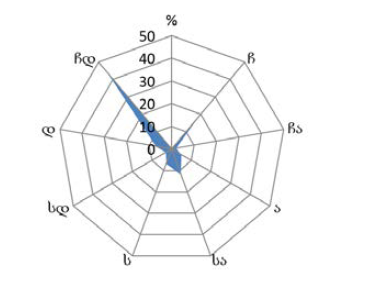 ატმოსფერული ჰაერის დაბინძურებაზე გავლენის მქონე გეოპარამეტრებისა და სხვა ძირითადი მახასიათებლების მნიშვნელობები მოცემულია ცხრილი 2.1.-ში.ცხრილი 2.1. ფონური კონცენტრაციებიფონური კონცენტრაციის მნიშვნელობები დგინდება საქართველოს გარემოსა და ბუნებრივი რესურსების სამინისტროს საჯარო სამართლის იურიდიული პირის - გარემოს ეროვნული სააგენტოს მიერ ატმოსფეროს დაბინძურების დაკვირვების პოსტებზე რეგულარული დაკვირვებების მონაცემების საფუძველზე. ამ მონაცემების არარსებობის შემთხვევაში ფონური კონცენტრაციის სავარაუდო მნიშვნელობები აიღება ცხრილი 2.2.-ის  მიხედვით.ცხრილი 2.2.მოცემულ შემთხვევაში ქ. გარდაბნისათვის გამოყენებული იქნება ცხრილის მეოთხე რიგში (<10 ათ. კაცი) მოცემული მნიშვნელობები.3. საწარმოს საქმიანობის ტექნოლოგიური პროცესის მოკლე დახასიათება ატმოსფერული   ჰაერის დაბინძურების თვალსაზრისით;  საწარმოს პროფილია ასფალტის წარმოება. მზა პროდუქციის - ასფალტის მისაღებად ხდება ინერტული მასალის, ბიტუმის და მინერალური ფხვნილის შერევა შესაბამისი პროპორციით და ტექნოლოგიით, რისთვისაც დაგეგმილია 80 ტ/სთ მაქსიმალური საპროექტო წარმადობის, ,,ZAP-S80”  დასახელების ჩინური წარმოების ასფალტის დანადგარის ექსპლუატაციაში შეყვანა, რომლის ტექნოლოგიური დანადგარებია:1.ინერტული მასალების შენახვისა და მიწოდების სისტემა, რომლის შემადგენელი ნაწილებია:  ა) ინერტული მასალების საწყობი, საერთო ფართობით 700კვ.მვ., საიდანაც ღორღის ფრაქციისათვის გამოყოფილია საწყობი ფართობით 570 კვ.მ., ხოლო ქვიშისათვის - 132კვ.მ.;ბ) ინერტული მასალების მიმღები 4  ცალი ღია ბუნკერი, თითოეული პარამეტრებით: განტვირთვის სიგანე 3,2მ;   მოცულობა 6,5მ3; გ) ლენტური ტიპის მკვებავი, სიგანით 0,5მ, საერთო სიგრძით 14 მ. დ) საცერი ვიბრაციული ცხავით - არაგაბარიტული(მსხვილი) ფრაქციების(>40მმ) ინერტული მასალებიდან გამოყოფისათვის; 2. საშრობი დოლი - ცილინდრული ფორმის მბრუნავი დანადგარი, მარკა T80, ზომები 1500მმ X 6600მმ,  სიმძლავრე 80ტ/სთ, მაქსიმალური მუშა ტემპერატურა 1400С. 3. საწვავის წვის სისტემა - გაზის სანთური EFC1000M ტიპის. საწვავის ხარჯი შეადგენს 6,5-9,5კუბ.მ./ტონას(ინერტული მასალების ტენიანობის მიხედვით). 4. მტვერდამჭერი მოწყობილობა   პირველადი მტვერდამჭერით, რომელიც წარმოადგენს გრავიტაციული ტიპის მტვერდამჭერს - ციკლონს. აღჭურვილია ჰაერსატარი  და საკვალე მილებით. მის კონუსურ ნაწილთან  მიერთებულია 219მმ დიამეტრის ხრახნული კონვეიერი პირველადი მტვრის ტრანსპორტირებისათვის წარმოებაში დასაბრუნებლად. მტვერდაჭერის ეფექტურობა შეადგენს 85,0%-ს.  მეორადი მტვერდამჭერი მოწყობილობა - სახელოიანი ფილტრი BD430 ტიპის,  საფილტრაციო ფართობით 430მ2. ჰაერის ნაკადის სიმძლავრე - 15000-32700მ3/სთ-ს. სახელოების ტიპი USA DUPONT NOMEX, გათვალისწინებულია მაქსიმალურ ტემპერატურაზე 2300С. რიგელმანის მიხედვით ატმოსფერულ ჰაერში გაფრქვეული მტვრის მაქსიმალური კონცენტრაცია შეადგენს ≤50გ/მ3-ს. სახელოიანი ფილტრის აღჭურვილობაში შედის მეორადი მტვერშემკრები - ხრახნული კონვეიერი დიამეტრით 219მმ, მეორადი მტვერდამცლელი - ხრახნული კონვეიერი დიამეტრით 219მმ. მტვრის რეზერვუარი, სადაც იკრიბება მტვერდამცლელი  ხრახნული კონვეიერიდან მიწოდებული მტვერი. მტვერდაჭერის ეფექტურობა შეადგენს 98,0%-ს.5. სილოსი მინერალური ფხვნილისათვის მოცულობით 20კუბ.მ., მასზე დამონაჟებული სილოსის ფილტრი.სილოსის ფილტრი - ცილინდრული ფორმის კასეტური ტიპის ასპირაციული სახელოიანი ფილტრი. მტვერდაჭერის ეფექტურობა შეადგენს 98,0%-ს.6. შემრევი კოშკი 100ტ/სთ. მაქსიმალური წარმადობით მზა პროდუქციის შესანახ ბუნკერთან ერთად. 7. პნევმატური სისტემა აღჭურვილია შემდეგი მოწყობილობებისაგან: 3,5კუბ.მ./წთ.  სიმძლავრის კომპრესორი, 1000კუბ.მ. მოცულობის ჰაერის რეზერვუარი, მართვის პნევმატური მოწყობილობა.8. კონტროლის სისტემა შედგება შემდეგი ელემენტებისაგან:მართვის კაბინა, ელექტროკარადა, მართვის პულტი, რომლის შემადგენლობაში შედის PLC კომპიუტრი, რომლის პრინტერზე ასახულია ყველა პარამეტრის მაჩვენებელი და დაცვითი  სისტემის ყველა ღილაკი, საწვავის წვის სისტემის კონტროლის და მართვის პულტი, ტემპერატურის კონტროლის პულტი, პნევმატური სისტემის მართვის პულტი, ინერტული მასალების, მინ. ფხვნილის და ბიტუმის წონის კონტროლის მართვის პულტი, კონდიციონერის მართვის პულტი, ამპერმეტრი, ვოლტმეტრი.9. ბიტუმის შენახვისა და მიწოდების სისტემა შედგება შემდეგი მოწყობილობებისაგან:40 და 60 ტონა ტევადობების ბიტუმის მიწისზედა ცილინდრული ფორმის დაწვენილი რეზერვუარი დაფარული საიზოლაციო მასალით - მინერალური ბამბით, სისქით 80მმ, რომელსაც ზემოდან გადაკრული აქვს სითბოს ამრეკლი ემალის მასალის ზედაპირიანი ფირფიტა.   ყველა დანადგარის ტექნოლოგიური ურთიერთდამოკიდებულება და მუშაობა ავტომატიზირებულია, ამასთან მუშა პროცესი ითვალისწინებს აგრეგატების ტექნოლოგიურ დაკავშირებას ბიტუმის, მინერალური ფხვნილის, ქვიშის და ღორღის საწყობებთან. მისი საშუალებით შესაძლებელია სხვადასხვა  მარკის ასფალტნარევის დამზადება.     საწარმოს სამუშაო რეჟიმი შეადგენს წლიურად 300 სამუშაო დღეს,  16 საათიანი გრაფიკით, შესაბამისად მიღებული პროდუქციის წლიური რაოდენობით 384000ტ/წელი. ასფალტის შემადგენელი ინგრედიენტების პროცენტული თანაფარდობის მიხედვით(ასფალტის რეცეპტები) ადგილი აქვს სხვადასხვა მარკის და შესაბამისად სხვადასხვა დანიშნულების ასფალტის მიღებას. საწარმო გეგმავს სამი სახის ასფალტის გამოშვებას: 1. წვრილმარცვლოვანი, მკვრივი(ზედა ფენისათვის), 2. ქვიშოვანი(მკვრივი) ზედა ფენისათვის 3. მსხვილმარცვლოვანი, ფორიანი (ქვედა ფენისათვის).ასფალტის შემადგენელი ინგრედიენტების წილობრივი მონაცემები შემდეგია:1.ინერტული მასალები ფრაქციების მიხედვით      ქვიშა 0-5მმ  ------------------------------- 125000ტ/წელი       ღორღი 5-8მმ  ------------------------------90000ტ/წელი       ღორღი 8-16მმ -----------------------------60000ტ/წელი       ღორღი  16-22მმ ---------------------------60000ტ/წელი2.მინერალური ფხვნილი(ფილერი) ----- 30000ტ/წელი3.ბიტუმი -----------------------------------------19000ტ/წელი  საწარმოში  საწვავად გამოყენებულია  ბუნებრივი აირი, რომლის რომლის მიწოდება მოხდება ადგილობრივი გაზმომარაგების ქსელიდან. მოხმარებული ბუნებრივი აირის  მაქსიმალური წლიური რაოდენობა შეადგენს  3770000 კუბ.მ.-ს.    საწარმოში ავტოთვითმცლელებით შემოტანილი ინერტული მასალები იყრება  ინერტული მასალების საწყობში ცალ-ცალკე, ფრაქციული შემადგენლობის მიხედვით. ღორღის ფრაქციისათვის განკუთვნილი საწყობი, ფართობით 570კვ.მ, განთავსებულია ღია ცის ქვეშ, ქვიშის ფრაქციისათვის განკუთვნილი საწყობი, ფართობით 132კვ.მ, მოქცეულია სახურავის ქვეშ. საწყობიდან ქვიშა-ღორღი ავტოთვითმცლელის საშუალებით იყრება ინერტული მასალების მიმღებ ღია 4 ბუნკერში, ხოლო ბუნკერებიდან - მათ ქვეშ მოძრავ ღია ლენტურ ტრანსპორტიორზე. ლენტური ტრანსპორტიორიდან ქვიშა-ღორღი დაიყრება საცერზე, სადაც მოხვდება ქვიშა-ღორღის ნარევში შემთხვევით მოხვედრილი მსხვილი ფრაქციების გამოცალკევება მაქსიმალური რაოდენობით 2ტონა/წელი. საცერზე დარჩენილი მასა დაიყრება მიმდებარედ, შემდგომი უტილიზაციისათვის. საცერიდან ქვიშა-ღორღი დაიყრება ლენტურ ტრანსპორტიორზე, საიდანაც ჩაიტვირთება ინერტული მასალების მბრუნავ საშრობ დოლში, რომელშიც გამოშრობა და გადახეხვით მასალების დაქუცმაცება ხდება  საშრობი აგრეგატის საცეცხლურში ბუნ. აირის წვის შედეგად მიღებული ცხელი ნამწვი აირების საშუალებით, რომლებიც საშრობი დოლის გავლის შემდგომ მტვერთან ერთად მიემართება მტვერდამჭერ სისტემაში. ტექნოლოგიური პროცესის ამ ეტაპზე წარმოქმნილი დიდი რაოდენობით მინერალური მტვრის ატმოსფერულ ჰაერში გაფრქვევის შემცირებისა და ამასთანავე ტექნოლოგიური დანაკარგის თავიდან აცილების მიზნით, დანადგარზე დამონტაჟებულია ჰაერის გამწმენდი სისტემა, რომელიც წარმოდგენილია ციკლონური ბატარეით, მტვერდაჭერის ხარისხით 85% და სახელოიანი ფილტრით,  მტვერდაჭერით - 98,0%.   მტვერდამჭერი სისტემის პირველ ეტაპზე ციკლონური ბატარეის მიერ დაჭერილი მტვერი მისი კონუსური ნაწილიდან მთლიანად ბრუნდება წარმოებაში მასთან დაკავშირებული პირველადი მტვრის ტრანსპორტირებისათვის განკუთვნილი ხრახნული კონვეიერით. ე.წ. მეორადი, ანუ სახელოიან ფილტრში დაჭერილი მტვრის უდიდესი ნაწილი   ასევე ბრუნდება წარმოებაში  მეორადი მტვერშემკრები  ხრახნული კონვეიერის საშუალებით, ხოლო მტვრის დარჩენილი მასა მეორადი მტვერდამცლელი ხრახნული კონვეიერის საშუალებით  ჩაიტვირთება მტვრის რეზერვუარში ან პირდაპირ ავტოთვითმცლელზე. აღნიშნული ინერტული ნარჩენი განთავსდება ადგილობრივ ნაგავსაყრელზე. მტვრის გადაადგილება მტვერდამჭერ სისტემაში წარმოებს პნევმატურ სისტემაში წარმოქმნილი ცივი ჰაერის ნაკადით.  საშრობი დოლიდან გამოსული ცხელი ინერტული მასალები ციცხვიანი ელევატორებით გადაიტანებიან ცხელ საცერზე, სადაც ხდება მათი დანაწილება ოთხ მარცვლოვან ფრაქციად, აგრეთვე უხეშ ფრაქციად. შემდგომ  სპეციალურ სასწორებზე წარმოებს მათი დოზირება წინასწარ მიცემული რეცეპტის მიხედვით და შერევა ბიტუმთან და მინერალურ ფხვნილთან ასფალტშემრევ დანადგარში.  შერევის პროცესის დასრულების შემდეგ პროდუქცია გადაიტვირთება ჩასატვირთ-განსატვირთ  თერმოს ბუნკერში, საიდანაც მზა პროდუქცია ავტოტრანსპორტით მიეწოდება მომხმარებელს.   ბიტუმის შემოტანა მოხდება  ავტომანქანებით. შემოტანილი ბიტუმი დენადობის მისანიჭებლად თბება ავტომანქანებშივე.  დენადობა მინიჭებული ბიტუმი თავსდება სპეციალურ მიწისზედა რეზერვუარებში - ბიტუმსაცავებში, რაოდენობით 2, მოცულობებით თითოეული - 40 კუბ.მ. ბიტუმსაცავებში არსებული ბიტუმისათვის მუშა ტემპერატურის მისანიჭებლად გამოყენებულია დახურული  მილების სისტემა მასში მუდმივად  მოცირკულირე თერმული  ზეთით, რომელიც ცხელდება ბუნებრივ აირზე მომუშავე ზეთის გამაცხელებელი ღუმელის საშუალებით.     მინერალური ფხვნილის შემოტანა მოხდება ავტომანქანებით. შემოტანილი მინერალური ფხვნილი პნევმოტრანსპორტით ჩაიტვირთება ასფალტშემრევის  მინერალური ფხვნილის 20 კუბ.მ მოცულობის სილოსში, საიდანაც საჭიროებისამებრ მიეწოდება შემრევ დანადგარს ელევატორის საშუალებით. სილოსი აღჭურვილია კასეტური ტიპის სახელოიანი ფილტრით, მტვერდაჭერის ხარისხით 98,0%.    ყველა ტექნოლოგიური პროცესი ავტომატიზირებულია და მართვა ხორციელდება მართვის კაბინიდან ოპერატორის მიერ.  საწარმოს ფუნქციონირების პროცესში  ადგილი აქვს საწარმოს უბნებზე მავნე ნივთიერებათა წარმოქმნას და გაფრქვევას ატმოსფეროში.   გაფრქვევის წყაროებს წარმოადგენენ: საშრობი დოლი-------------------------------------------------------------------გ-1ინერტული მასალების საწყობში დაყრის ადგილი -----------------------------გ-2ინერტული მასალების საწყობი--------------------------------------------------გ-3ინერტული მასალების დოზირების ბუნკერებში ჩაყრის ადგილები----------გ-4ინერტული მასალების ლენტურ ტრანსპორტიორზე დაყრის ადგილი--------გ-5ლენტური ტრანსპორტიორი-----------------------------------------------------გ-6ინერტული მასალების საცერში ჩაყრის ადგილი--------------------------------გ-7ინერტული მასალების საშრობ დოლში ჩაყრის ადგილი-----------------------გ-8მინერალური ფხვნილის სილოსი------------------------------------------------გ-9ბიტუმის პირველი რეზერვუარი-------------------------------------------------გ-10ბიტუმის მეორე რეზერვუარი----------------------------------------------------გ-11თერმული ზეთის გამაცხელებელი ღუმელი----------------------------------- გ-12ინერტული მასალების მიმღები  ბუნკერები ------------------------------------გ-13ჰაერში გაფრქვეულ მავნე ნივთიერებებს წარმოადგენენ: ინერტული მასალის მტვერი,  აზოტის დიოქსიდი, ნახშირჟანგი,  ნახშირწყალბადები, ნახშირორჟანგი.4. ატმოსფერულ ჰაერში გაფრქვეულ მავნე ნივთიერებათა სახეობები და მათი ძირითადი მახასიათებელი სიდიდეები, (ცხრილი 4.1);ცხრილი 4.1.5.  ატმოსფერულ ჰაერში გაფრქვეულ მავნე ნივთიერებათა რაოდენობის ანგარიში;5.1.  ატმოსფერულ ჰაერში გაფრქვეულ მავნე ნივთიერებათა ანგარიში  1.მავნე ნივთიერებათა გაფრქვევის ანგარიში საშრობი დოლიდან, გ-1ა) მტვრის გაფრქვევის ანგარიში     დანადგარი აღჭურვილია მტვრის გრავიტაციული მოქმედების მტვერგამწმენდი მოწყობილობით - ციკლონით მტვერდაჭერის ეფექტურობით 85% და სახელოიანი ფილტრით, მტვერდაჭერის ეფექტურობით 98,0%. დანადგარის საპასპორტო მონაცემების მიხედვით წარმავალ აირებში მტვრის კონცენტრაცია გაწმენდამდე შეადგენს 50გ/მ3-ს, ხოლო გაფრქვევის წყაროს გამოსასვლელთან აირნარევის მოცულობითი სიჩქარე - 8,4მ3/წმ-ს. აღნიშნული მონაცემებიდან გამომდინარე წარმოქმნილი მტვრის წამური ინტენსივობა გაწმენდამდე ტოლია:                                               M  =  50 x 9,0 = 450გ/წმ;ხოლო მტვრის წამური ინტენსივობა  ციკლონში და სახელოიან ფილტრში გაწმენდის შემდგომ ტოლია:                                         M  =  450 x 0,15 x 0,02= 1,35 გ/წმ;საწარმოს პირობიდან (მუშაობის ხანგრძლივობა შეადგენს 4800საათს წელიწადში) გამომდინარე:                                 G = 1,35 x 4800 x 3600 / 106 = 23,33ტ/წელი;                                       ბ) ბუნებრივი აირის წვისას გაფრქვეულ მავნე ნივთიერებათა ანგარიში   ლიტერატურული წყარო[3]-ის შესაბამისად, 1000მ3ბუნებრივი აირის წვისას ატმოსფეროში გაიფრქვევა  0,0036ტონა აზოტის დიოქსიდი, 0,0089ტ. ნახშირჟანგი  და 2,0ტ. ნახშირორჟანგი. დანადგარის ტექნიკური პასპორტის მიხედვით საშობი დოლის წვის კამერაში ბუნებრივი აირის ხარჯი შეადგენს 9,5კუმ.მ.-ს 1 ტონა ასფალტის წარმოებაზე,  რაც წლიურად შეადგენს 3650000კუბ.მ-ს.  ამიტომ  ატმოსფერულ ჰაერში გაიფრქვევა:                                               აზოტის დიოქსიდი:                                      G = 0,0036 x 3650000/1000 =13,14ტ/წელი                                      M  = 13,14 x 106 /(4800 x 3600) = 0,76 გ/წმ                                         ნახშირჟანგი:                                      G  = 0,0089 x 3650000/1000   = 32,485ტ/წელი                                      M  = 32,485 x 106 /(4800 x 3600) = 1,88გ/წმ                                     ნახშირორჟანგი:                                      G = 2,0 x 3650000/1000 = 7300,0 ტ/წელი 2. მტვრის გაფრქვევის ანგარიში ინერტული მასალების საწყობში დაყრის ადგილიდან, გ-2საწარმოში ინერტული მასალების შემოტანა ხდება სატვირთო ავტომანქანებით და იყრება ინერტული მასალების 4 საწყობში  ქვიშისა და ღორღის სხვადასხვა ფრაქციისათვის, რომლებიც ერთმანეთთან განლაგებულია მიმდებარედ, ამიტომ განხილულნი იქნებიან ერთი გაფრქვევის წყაროდ. ინერტული მასალების დაყრისას საწყობში გამოყოფილი მტვრის რაოდენობა იანგარიშება ლიტერატურული წყარო [3]-ის მიხედვით შემდეგი ფორმულით:M = K1 x K2 x K3 x K4 x K5 xK7 x B x G x 106/3600გ/წმ -------------------------------(1)სადაც:K1 - მასალაში მტვრის ფრაქციის წილის მაჩვენებელი კოეფიციენტია;K2- მტვრის მთელი მასიდან აეროზოლში გადასული მტვრის წილის მაჩვენებელი კოეფიციენტია;K1 - მტვრის წარმოქმნაზე ქარის სიჩქარის გავლენის მაჩვენებელი კოეფიციენტია;K4 - გარეშე ზემოქმედებისაგან საწყობის დაცვითუნარიანობის მაჩვენებელი კოეფიციენტია;K5-  მტვრის წარმოქმნაზე მასალის სინოტივის გავლენის მაჩვენებელი კოეფიციენტია;K7- მასალის სიმსხვილეზე დამოკიდებულების მაჩვენებელი კოეფიციენტია; B – გადატვირთვის სიმაღლეზე დამოკიდებულების კოეფიციენტია;G - ობიექტის მწარმოებლობა ტ/სთ.  იმავე ლიტერატურული წყაროს  თანახმად, ფორმულაში შემავალი სიდიდეები   წარმოდგენილია  ცხრილში 5.1.            ცხრილი 5.1.     ანგარიშის წარმოებისას გათვალისწინებული იქნება ლიტერატურული წყარო[2], დანართი 117-ით დადგენილი პირობებით (როდესაც ტექნოლოგიური პროცესი ხორციელდება ისეთ შენობებში, რომლებიც არ არის აღჭურვილნი საერთოგაცვლითი ვენტილაციით(გაფრქვევები ხდება ფანჯრების და კარებების ღიობებიდან) და რომლებშიც მავნე ნივთიერებათა გამოყოფის წყაროებს არ გააჩნიათ ადგილობრივი გაწოვის სისტემები, აგრეთვე იმ შემთხვევებში, როდესაც მოწყობილობების მუშაობა მიმდინარეობს  ღია ცის ქვეშ) დადგენილი გაფრქვევების მნიშვნელობების შემასწორებელი მტვრის დალექვის მახასიათებელი კოეფიციენტი,  კერძოდ: - 0,4. გაფრქვევის სიმძლავრე(4800 საათი წელიწადში) ტოლია:ღორღი(8-5)        M= 0.4 х 0,04 х 0,02 х 1,4 х 1,0 х 0,01 х 0,7 х 0,5 х 18,75 х 106/3600=0,00817გ/წმ;	G =  0,00817 х 4800 х 3600 /106 = 0,14ტ/წელღორღი(16-8)        M= 0.4 х 0,04 х 0,02 х 1,4 х 1,0 х 0,01 х 0,6 х 0,5 х 12,5 х 106/3600=0,0047გ/წმ;	G =  0,047 х 4800 х 3600 /106 = 0,08ტ/წელღორღი(22-16)        M= 0.4 х 0,04 х 0,02 х 1,4 х 1,0 х 0,01 х 0,5 х 0,5 х 12,5 х 106/3600=0,0039გ/წმ;	G =  0,039 х 4800 х 3600 /106 = 0,067ტ/წელქვიშა(3-1)        M= 0.4 х 0,05 х 0,03 х 1,4 х 1,0 х 0,01 х 0,8 х 0,5 х 25,833 х 106/3600=0,024 გ/წმ;	G =  0,24 х 4800 х 3600 /106 =0, 4147ტ/წელსულ გ- 2 წყაროდან გაიფრქვევა:M=0,00817+0,0047+0,0039+0,024 = 0,0408გ/წმG =0,14 + 0,08 + 0,067 +0,4147 = 0,7 ტ/წელ3. მტვრის გაფრქვევის ანგარიში ინერტული მასალების შენახვისას  საწყობში, გ-3ლიტერატურული წყაროს[5] მიხედვით ინერტული მასალების შენახვის დროს გამოყოფილი მტვრის წამური ინტენსივობა იანგარიშება  ფორმულით:	                        M = K3 x K5 x K6 x K7 x q x f  (გ/წმ) ---------------------------------(2) 	სადაც:K3 – მტვრის წარმოქმნაზე ქარის სიჩქარის გავლენის მაჩვენებელი კოეფიციენტია;K5 – მტვრის წარმოქმნაზე  მასალის სინოტივის გავლენის მაჩვენებელი კოეფიციენტია K6 – მასალის ზედაპირის პროფილის მახასიათებელი კოეფიციენტია და იცვლება საზღვრებში 1,3-1,6;.	 K7 –  გადასამუშავებელი  მასალის ზომების მახასიათებელი კოეფიციენტი;q -  ფაქტიური ზედაპირის 1მ2 ფართობიდან ატაცებული მტვრის წილია, და უდრის 0,002 გ/მ2წმ;f - საწყობის მასალით დაფარული ფართობია;        იმავე ლიტერატურული წყაროს  თანახმად, ფორმულაში შემავალი სიდიდეები   წარმოდგენილია  ცხრილში 5.2.                     ცხრილი 5.2.       ანგარიშის წარმოებისას  გამოყენებული იქნება გაფრქვევების მნიშვნელობების შემასწორებელი მტვრის დალექვის მახასიათებელი კოეფიციენტი   - 0,4.              გაფრქვევის სიმძლავრე(4800 სამუშაო საათი წელიწადში) ტოლია:	      ღორღი(8-5)M= 0,4 х 1,4 х 0,01 х 1,3 х 0,7 х 0,002 х 190 = 0,001936გ/წმ;	          G =  0,001936 х 4800 х 3600 /106 = 0,033ტ/წელღორღი(16-8)M= 0,4 х 1,4 х 0,01 х 1,3 х 0,6 х 0,002 х 190 =0,00166 გ/წმ;	          G =  0,00166 х 4800 х 3600 /106 = 0,0287ტ/წელღორღი(22-16)M= 0,4 х 1,4 х 0,01 х 1,3 х 0,5 х 0,002 х 190 = 0,00138გ/წმ;	          G =  0,00138 х 4800 х 3600 /106 = 0,024ტ/წელქვიშა(3-1)M= 0,4 х 1,4 х 0,01 х 1,3 х 0,8 х 0,002 х 140 =0,00163 გ/წმ;	          G =  0,00163 х 4800 х 3600 /106 = 0,028ტ/წელსულ გ-3 წყაროდან გაიფრქვევა:M= 0,001936 + 0,00166  +0,00138 + 0,00163 = 0,0066გ/წმ;G = 0,033 + 0,0287 + 0,024 + 0,028 = 0,114ტ/წელ;4. მტვრის გაფრქვევის ანგარიში ინერტული მასალების დოზირების ბუნკერებში ჩაყრის ადგილებიდან, გ-4  საწარმოს პირობებიდან გამომდინარე, გაფრქვევების ინტენსივობა გ-4 წყაროდან ანალოგიურია გაფრქვევების ინტენსივობისა გ-2 წყაროდან იმ განსხვავებით, რომ ამ შემთხვევაში გადატვირთვის სიმაღლეზე დამოკიდებულების კოეფიციენტი B ნაცვლად 0,5-ისა ტოლია 0,4-ის, ამიტომ:                                          M= 0,0408 х 0,8= 0,03264გ/წმ                                          G =0, 7 х 0,8= 0,56ტ/წელ5. მტვრის გაფრქვევის ანგარიში ინერტული მასალების ლენტურ ტრანსპორტიორზე დაყრის ადგილებიდან, გ-5   საწარმოს პირობებიდან გამომდინარე, გაფრქვევების ინტენსივობა გ-5 წყაროდან ანალოგიურია გაფრქვევების ინტენსივობისა გ-4 წყაროდან, ამიტომ:                                          M=  0,03264გ/წმ                                          G =  0,56ტ/წელ  6. მტვრის გაფრქვევის ანგარიში ინერტული მასალების ლენტური ტრანსპორტიორით გადაადგილებისას, გ-6     საწარმოში ფუნქციონირებს ორი ლენტური ტრანსპორტიორი  საერთო სიგრძით 14მ, სიგანით 0,5მ.ინერტული მასალების ლენტური ტრანსპორტიორით გადაადგილებისას გაფრქვეული მტვრის რაოდენობა იანგარიშება ლიტერატურული წყარო[5]-ს მიხედვით:		                      Q = Wc x α x γ x L (კგ/წმ) ---------------------------------(3)	სადაც:Wc = 3 x 10-5კგ/მ2წმ; α  = 0,5მ; γ =  0,1-ს; L  =14მ-ს;მასალის სინოტივის გათვალისწინებით:	              		   M = 0,4 x 0,01 x 0,00003 x 0,5 x 0,1 x 14 x 1000 = 0,000084 გ/წმ;	  საწარმოს პირობებიდან(4800 სამუშაო საათი წელიწადში) გამომდინარე: 		         G  =0,000084 x 3600 x 4800 / 106 = 0,00145ტ/წელ;7. მტვრის გაფრქვევის ანგარიში ინერტული მასალების საცერში ჩაყრის ადგილიდან, გ-7საწარმოს პირობებიდან გამომდინარე, გაფრქვევების ინტენსივობა გ-7 წყაროდან ანალოგიურია გაფრქვევების ინტენსივობისა გ-5 წყაროდან, ამიტომ:                                M=  0,03264გ/წმ                                 G =  0,56ტ/წელ8. მტვრის გაფრქვევის ანგარიში ინერტული მასალების საშრობი დოლის ბუნკერში ჩაყრის ადგილიდან, გ-4საწარმოს პირობებიდან გამომდინარე, გაფრქვევების ინტენსივობა გ-8 წყაროდან ანალოგიურია გაფრქვევების ინტენსივობისა გ-7 წყაროდან იმ განსხვავებით, რომ ამ შემთხვევაში გარეშეზე მოქმედებისაგან საწყობის დაცვით უნარიანობა K4 ნაცვლად 1.0-ისა ტოლია 0,1-ის, ამიტომ:                                          M= 0,03264 х 0,1= 0,003264გ/წმ                                          G =0,56 х 0,1= 0,056ტ/წელ9. მტვრის გაფრქვევის ანგარიში მინერალური ფხვნილის სილოსიდან, გ-9;ლიტერატურული წყარო [2]- ის მიხედვით მინერალური ფხვნილის პნევმოტრანსპორტიორით  სილოსში გადატვირთვისას ხვედრითი მტვერგამოყოფა შეადგენს 0,8 კგ/ტ. საწარმოს პირობებიდან(გადატვირთული მინერალური ფხვნილის წლიური რაოდენობა შეადგენს 30000 ტონას), გაფრქვევის მტვრის წლიური რაოდენობა ტოლი იქნება:                                     G= 30000  x 0,8/1000 = 24,0 ტ/წელი;თუ გავითვალისწინებთ, რომ სილოსი აღჭურვილია სახელოებიანი ფილტრით, რომლის ეფექტურობა შეადგენს 98,0 %-ს, მაშინ                                      G = 24,0   x 0,02 = 0,48ტ/წელი;      საწარმოს პირობების გათვალისწინებით(4800 სამუშაო საათი წელიწადში), წამური ინტენსივობა ტოლია:	                                Mგ-5მტვ = 0,48  x 106/(4800 x 3600) =0,0278 გ/წმ;10. ნახშირწყალბადების გაფრქვევის ანგარიში პირველი ბიტუმსაცავიდან ბიტუმის შენახვისას, მიღებისას,   გაცხელებისას, გ-10ა)  ნახშირწყალბადების გაფრქვევის ანგარიში ბიტუმის შენახვისასპირველი ბიტუმსაცავი წარმოადგენს 40 ტონა ტევადობის მიწისზედა რეზერვუარს.     ბიტუმსაცავიდან ნახშირწყალბადების გაფრქვევა იანგარიშება ლიტერატურული წყაროს [4]მიხედვით  ფორმულით:		Пр = 2,52 хVბიტ х PS(38) х MH  х (K5X + K5T) x K6 x K7 x (1-η)/109 კგ/სთ,	სადაც:	     Vბიტ  - ბიტუმის მოცულობაა წლის განმავლობაში მ3;	ბიტუმის წლიური ხარჯი უდრის 9500 ტონას, 1 მ3 ბიტუმის მასაა 0.95 ტ. აქედან გამომდინარე გახარჯული ბიტუმის წლიური მოცულობა იქნება:				Vბიტ = 9500 / 0.95 = 10000 მ3; 	PS(38) – ბიტუმის ნაჯერი ორთქლის წნევაა 380 C -ზე;	PS(38) – იანგარიშება ცხრილი #15-ში ბიტუმის tekv მნიშვნელობის ჩასმით. ფორმულა #20 თანახმად                           tekv = tdawy + (tdamT- tdawy) /8.8ბიტუმის დუღილის დაწყების ტემპერატურაა - 2250C, ხოლო დამთავრებისა - 3600C. აქედან გამომდინარე:  	tekv = 225 + ,  2400C -სცხრილ #15-ში შეესაბამება მნიშვნელობა 0.26. 	ბიტუმის ნაჯერი ორთქლის წნევა( PS(38) უდრის  0.26 გპა.-ს.	MH – ბიტუმის ორთქლის მოლეკულური მასაა, გ/მოლ.        მისი სიდიდე დამოკიდებულია ბიტუმის დუღილის დაწყების ტემპერატურაზე და ცხრილი #16-ის თანახმად ბიტუმის დუღილის დაწყების ტემპერატურას   (2250C) შეესაბამება მნიშვნელობა 176 გ/მოლ.K5X და K5T –აიროვანი სივრცის  მოცულობის კოეფიციენტებია წლის ყველაზე ცივი და ყველაზე თბილი თვეებისათვის და იანგარიშება ფორმულა #21-ის და #22-ის თანახმად:        K5X = K1X + K2X  x tax + K3X  x tpжх                              (21)            	K5T = K4 x [K1T + (K2T x taT)  + (K3T x tpжT )]                    (22)         ცხრილი #17-ის თანახმად მიწისზედა რეზერვუარებისათვის:	 	K1X = 0,3            K2X = 0,37           K3X = 0,62           	K1T = 6.12 	   K2T = 0.41          K3T = 0.51	tax  და taT ჰაერის საშუალო ტემპერატურაა ექვს ყველაზე ცივი  და ყველაზე თბილი თვეებისათვის და უდრის 5,20C -ს და  20,50C -ს.	tpжх და tpжT ბიტუმის საშუალო ტემპერატურაა ექვს ყველაზე ცივი  და ყველაზე თბილი თვეებისათვის და უდრის   70,00 C -ს და  140,00 C -ს.	K4 - ობიექტის განთავსების კლიმატურ ზონაზე და ბიტუმის რეზერვუარის ზედაპირის ფერზე დამოკიდებული კოეფიციენტია და მიწის  ზემოთ მდებარე რეზერვუარებისათვის უდრის 0,81-ს.	აქედან გამომდინარე:  	K5X = 0,3 + (0,37  x 5,2) + (0.62  x 70) = 54,624	K5T = 0,81 x [6.12 + (0.41 x 20,5)  + (0.51 x 140 )] = 69,6	K4 – ობიექტის განთავსების კლიმატური ზონაზე და ბიტუმის რეზერვუარის ზედაპირის ფერზე დამოკიდებული კოეფიციენტია და ცხრილის #18 თანახმად საშუალო კლიმატურ ზონაში მდებარე  სითბოს ამრეკლი რეზერვუარებისათვის უდრის 1.22-ს.	K6 – კოეფიციენტია  რომელიც დამოკიდებულია წარმოების განთავსების კლიმატურ ზონაზე, ბიტუმის ნაჯერი ორთქლის წნევაზე PS(38) და რეზერვუარის წლიური წარმადობის კოეფიციენტზე - П; 	№25 ფორმულის თანახმად П = Vბით / Vრეზ 	ფორმულაში შესაბამისი მონაცემების ჩასმით მივიღებთ:		П =10000 / 42 = 238,0	ცხრილის #23 თანახმად, როდესაც ობიექტი განთავსებულია საშუალო კლიმატურ ზონაში, ბიტუმის ნაჯერი ორთქლის წნევა ნაკლებია 67-ზე და       П = 313,3, მაშინ   K6 =1.07 ;	K7 – რეზერვუარის ექსპლუატაციის რეჟიმის და დაცვის საშუალებებით აღჭურვის მაჩვენებელი კოეფიციენტია, მისი მნიშვნელობა დგინდება ცხრილი #24-ით და საწარმოს პირობებისათვის უდრის 1.1-ს;	η – აირჰაეროვანი ნარევის გაწმენდის ეფექტურობის მაჩვენებელია და მისი არარსებობის შემთხვევაში უდრის 0-ს.	 აქედან გამომდინარე:           Пр = 2,52 х 10000 х 0.26 х  176   х  (54,624 +69,6) x 1.07 x 1.1 x (1-0)/109  = 0,17კგ/სთ	  გაფრქვევების სიმძლავრეები უდრის:			M =0,17 x 1000/3600 = 0.047გ/წმ			G  = 0,047 x 4800 x 3600/ 106= 0,8ტ/წელიბ)  ნახშირწყალბადების გაფრქვევების ანგარიში ბიტუმის მიღებისასბიტუმის გადასხმისას  ნახშირწყალბადების გაფრქვევა იანგარიშება ლიტერატურული წყარო [2]მოწოდებული ფორმულით:		Пр = 0,2485 х Vბით  х  PS(38)  х  MH  х  (K5X + K5T) /109 კგ/სთ;გ-3 წყაროს მონაცემებზე დაყრდნობით:Vბით = 10000მ3;PS(38) =  0.26 გპა;MH =176 გ/მოლ;K5X = 54,624;K5T = 69,6;Пр = 0,2485 х 10000 х 0.26 х  176  х  (54,624 + 69,6) /109  = 0,014 კგ/სთ;გაფრქვევების  სიმძლავრეები უდრის:			M =0,014   x 1000/3600 = 0.004გ/წმ;                           G = 0.004 x 4800 x 3600/ 106 = 0.07ტ/წელი;გ) ნახშირწყალბადების გაფრქვევების ანგარიში  ბიტუმის გაცხელებისას   ბიტუმის სახარში რეზერვუარებიდან ნაჯერი ნახშირწყალბადების გაფრქვევის სიმძლავრე გამოითვლება ლიტერატურული წყარო[2]  -ის მიხედვით:			Пv = Vvxαკგ/წელ. , სადაც	    V – ბიტუმის რაოდენობაა, ტ, ხოლო α - ნახშირწყალბადების გამოყოფის კოეფიციენტია და ტოლია 1 კგ.-ის ერთ ტონა ბიტუმზე. იმის გათვალისწინებით, რომ  პირველი ბიტუმის რეზერვუარის მაქსიმალური წლიური წარმადობაა 10000 ტონა, ნახშირწყალბადების გაფრქვევის წლიური რაოდენობა ტოლი იქნება:		              G  = 10000 x 1/1000 = 10,0ტ/წელ;      საწარმოს პირობების (3200 სამუშაო საათი წელიწადში) გათვალისწინებით:		M = 10,0 x 106 / (4800 x 3600) = 0.58გ/წმ;სულ გ-10 წყაროდან გაიფრქვევა:                              M =0.047 + 0.004 + 0.58 = 0.631გ/წმ                              G  = 0,8 + 0.07 + 10,0 = 10,87ტ/წელ11. ნახშირწყალბადების გაფრქვევის ანგარიში მეორე ბიტუმსაცავიდან ბიტუმის შენახვისას, მიღებისას,   გაცხელებისას, გ-11საწარმოს პირობებიდან გამომდინარე გაფრქვევების ინტენსივობა გ-10 წყაროდან ანალოგიურია გაფრქვევების ინტენსივობისა გ-11 წყაროდა, ამიტომ:                              M = 0.631გ/წმ                              G  = 10,87ტ/წელ12. გაფრქვევების ანგარიში თერმული ზეთის გამაცხელებელი ღუმელიდან, გ-12  ღუმელში ადგილი აქვს ბუნებრივი აირის წვას, რომლის ხარჯი  საწარმოს საპროექტო მონაცემების მიხედვით შეადგენს 25მ3/სთ-ს, ანუ 4800 x 25 = 120000 მ3/წელ. ლიტერატურული წყარო[3]-ის თანახმად, ატმოსფეროშულ ჰაერში გაიფრქვევა:                                             აზოტის დიოქსიდი:                                      G = 0,0036 x 120000/1000 =0,432ტ/წელი                                      M  = 0,432 x 106 /(4800 x 3600) = 0,025 გ/წმ                                         ნახშირჟანგი:                                      G  = 0,0089 x 120000/1000   = 1,068ტ/წელი                                      M  = 1,068 x 106 /(4800 x 3600) = 0,062გ/წმ                                           ნახშირორჟანგი:                                        G = 2,0 x 12000/1000 = 240,0 ტ/წელი13. მტვრის გაფრქვევის ანგარიში ინერტული მასალების მიმღები  ბუნკერებიდან მათი შენახვისას, გ-13;საწარმოში ფუნქციონირებს ინერტული მასალების მიმღები 4 ბუნკერი, რომლებიც განხილულნი იქნებიან ერთი გაფრქვევის წყაროდ.გაფრქვევების ანგარიში წარმოებს ფორმულა (2)-ის მიხედვით, სადაც:K3 =1,2; K5  =0,01;  K6  =1,3;  K7   = 0,6;  q =0,002;  f =40.გაფრქვევის სიმძლავრე(8760 სამუშაო საათი წელიწადში) ტოლია:	                       M= 0,4 х 1,2 х 0,01 х 1,3 х 0,6 х 0,002 х 40 = 0,0003გ/წმ;	          G =  0,0003 х 9760 х 3600 /106 = 0,01ტ/წელ6. ატმოსფერულ ჰაერში მავნე ნივთიერებათა გაბნევის ანგარიში, მიღებული შედეგები და ანალიზი;       ატმოსფერულ ჰაერში მავნე ნივთიერებათა გაბნევის ანგარიში განხორციელებულია ავტომატიზებული კომპიუტერული პროგრამა ,,ეკოლოგი 3.0“ გამოყენებით, რომელიც აკმაყოფილებს მავნე ნივთიერებათა გაბნევის ნორმების სათანადო მოთხოვნებს. მანქანური ანგარიშისას ზდკ-ს მნიშვნელობები განისაზღვრა სპეციალურად შერჩეულ წერტილებში და აგრეთვე, საანგარიშო ბადის კვანძებში. გაანგარიშებები წარმოებული იქნა დაგეგმილი საქმიანობის განხორციელების ადგილიდან 230 მეტრიანი რადიუსის საზღვარზე, სადაც მდებარეობს შპს ,,თეთრი ქუდი“-ის სოკოს მწარმოებელი კომპანიის ტერიტორია. ამ შემთხვევაში საანგარიშო ბადედ მიღებულია კვადრატული ფორმის ტერიტორია 250 X 250მ, ბიჯით 50მ.  საწარმოდან სამხრეთით 185 მ.-ის დაშორებით მდებარე სააქციო საზოგადოება ,,საქართველოს ნავთობისა და გაზის კორპორაცია“-ის ტერიტორიაზე №16ა ჭაბურღილის მოსაწყობად მიმდინარეობს დაზვერვითი სამუშაოები(არსებული გეოლოგიური და გეოფიზიკური ინფორმაციის მიღების სამუშაოები). აღნიშნული ჭაბურღილის გარემოზე ზემოქმედების შეფასების ანგარიშის მიხედვით, ატმოსფერულ ჰაერში მავნე ნივთიერებების გაფრქვევას ადგილი არ აქვს.   საწარმოს მიერ  ჰაერში გაფრქვეულ მავნე ნივთიერებათა ზდკ-ის წილის მნიშვნელობების შესახებ  ინფორმაცია დაგეგმილი საქმიანობის განხორციელების ადგილიდან 230 მეტრიან  რადიუსში წარმოდგენილია ცხრილი 6.1.-ში, რაც შეეხება უახლოეს მოსახლესთან (410მ), გათვლების ჩატარება მიზანშეუწონლად იქნა მიჩნეული.ცხრილი 6.1.   წარმოდგენილი გათვლების შედეგების ანალიზი გვიჩვენებს, რომ წარმოების პროცესში ჰაერში გაფრქვეული მავნე ნივთიერებების კონცენტრაცია საწარმოდან 230 მეტრიან რადიუსში არ აჭარბებს მავნე ნივთიერებათა ზღვრულად დასაშვებ კონცენტრაციებს(ცხრილი 2.2. მეოთხე რიგი). 7. ზდგ-ის ნორმები ხუთწლიან პერიოდში თითოეული გაფრქვევის წყაროსთვის და თითოეული    მავნე ნივთიერებისათვის, (ცხრილი 7.1.);ცხრილი 7.1.8. ზდგ-ის ნორმები ხუთწლიან პერიოდში მთლიანად საწარმოსთვის;     წინამდებარე პროექტი შედგენილია საწარმოს მაქსიმალური წარმადობის პირობებისათვის,   ამიტომ გათვლების შედეგად მიღებული მონაცემები მიჩნეულ იქნება ზდგ-ის ნორმებად მომდევნო ხუთი წლის განმავლობაში საწარმოდან 100 და 217 მეტრიან რადიუსში. ზდგ-ის მნიშვნელობები წარმოდგენილია ცხრილში 8.1.     ცხრილი 8.1.                                                                                  ლიტერატურული წყაროები;1. ატმოსფერულ ჰაერში მავნე ნივთიერებათა ზღვრულად დასაშვები გაფრქვევის ნორმების გაანგარიშების ტექნიკური რეგლამენტი. საქართველოს მთავრობის დადგენილება #408 2013 წლის 31 დეკემბერი; 2. დაბინძურების სტაციონარული წყაროებიდან  ატმოსფერულ ჰაერში გაფრქვევების ფაქტობრივი რაოდენობის განსაზღვრის ინსტრუმენტული მეთოდის, დაბინძურების სტაციონარული წყაროებიდან ატმოსფერულ ჰაერში გაფრქვევების ფაქტობრივი რაოდენობის დამდგენი სპეციალური გამზომ-საკონტროლო აპარატურის სტანდარტული ჩამონათვალისა და დაბინძურების სტაციონარული წყაროებიდან ტექნოლოგიური პროცესების მიხედვით ატმოსფერულ ჰაერში გაფრქვევების ფაქტობრივი რაოდენობის საანგარიშო მეთოდიკის შესახებ ტექნიკური რეგლამენტის დამტკიცების თაობაზე   საქართველოს მთავრობის დადგენილება #435 2013წლის 31 დეკემბერი;3. Методическое  пособие по  расчету выбросов от неорганизованных источников в промышленности строительных материалов, Новоросийск 2000г;4. Методика по расчету валовых выбросов загрязняюющих веществ в атмосферу предприятиями минсевзапстроя рсфср. Москва 1990г5.Сборник методик по расчету выбросов в атмосферу загрязняющих веществ различными пройзводствами Ленинград  Гидрометеоиздат                                                 დანართები;    1. დანართი 1,მავნე ნივთიერებათა გამოყოფის წყაროების დახასიათება;   2. დანართი 2,მავნე ნივთიერებათა გაფრქვევის წყაროების დახასიათება;                                                                                   3. დანართი 3, აირმტვერდამჭერი მოწყობილობების მუშაობის მაჩვენებლები;                             4. დანართი 4, ატმოსფერულ ჰაერში მავნე ნივთიერებათა გაფრქვევა, მათი გაწმენდა და უტილიზება, ტ/წელი;   5. დანართი 5, საწარმოს გენ-გეგმა მასზე მავნე ნივთიერებათა გაფრქვევის წყაროების ჩვენებით;   6. დანართი 6, საწარმოს განლაგების სიტუაციური რუკა-სქემა მანძილის მითითებით;   7.  დანართი 7,ატმოსფერულ ჰაერში მავნე ნივთიერებათა გაბნევის ანგარიშის მანქანური ამონაბეჭდი; 1. დანართი 12. დანართი 2  3. დანართი 3                    4.  დანართი 4დანართი 5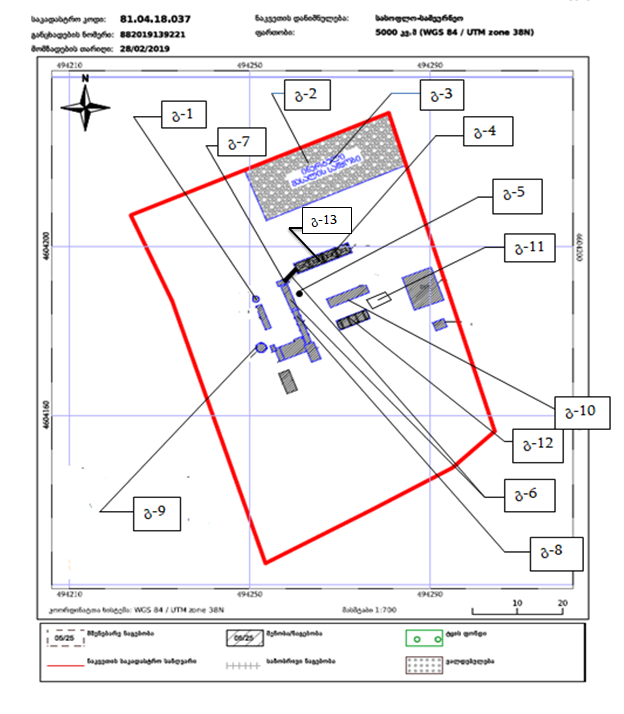 დანართი 6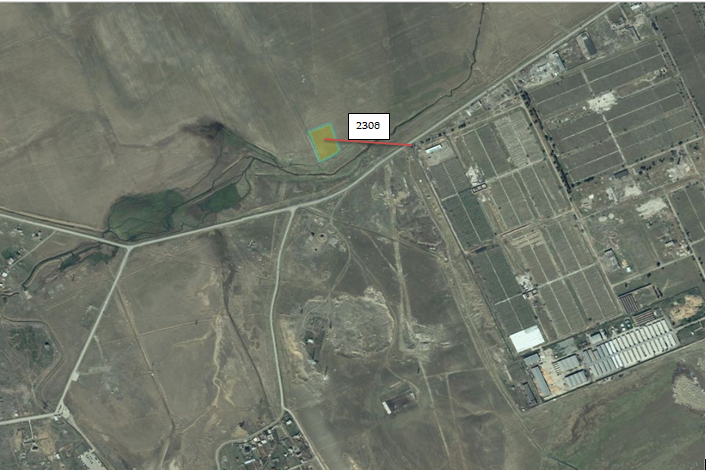 დანართი 7 ატმოსფერულ ჰაერში მავნე ნივთიერებათა გაბნევის ანგარიშის მანქანური ამონაბეჭდი УПРЗА ЭКОЛОГ, ვერსია 3.00სერიული ნომერი 11-11-1111, D.Mსაწარმოს ნომერი 45; ს.რ ბელგიური ჯგუფიქალაქი გარდაბანიდაწესებულების მისამართი:  გარდაბანი, სოფ. კრწანისიმრეწველობის დარგი: 16100 საშენ მასალათა წარმოებასაწყისი მონაცემების ვარიანტი: 1, საწყისი მონაცემების ახალი ვარიანტიგაანგარიშების ვარიანტი: 1, გაანგარიშების ახალი ვარიანტიგაანგარიშება შესრულებულია ზაფხულისათვისგაანგარიშების მოდული: "ОНД-86 სტანდარტული"საანგარიშო მუდმივები: E1= 0.01, E2=0.01, E3=0.01, S=999999.99 კვ.კმ.მეტეოროლოგიური პარამეტრებისაწარმოს სტრუქტურა (მოედნები, საამქროები)გაფრქვევის წყაროთა პარამეტრებიგაფრქვევის წყაროებიდან ნივთიერებების მიხედვითნივთიერება: 0301   აზოტის (IV) ოქსიდი (დიოქსიდი)ნივთიერება: 0337   ნახშირბადის ოქსიდინივთიერება: 2754   ნაჯერი ნახშირწყალბადები C12-C19ნივთიერება: 2908   არაორგანული მტვერი: 70-20% SiO2გაანგარიშება შესრულდა ნივთიერებათა მიხედვით (ჯამური ზემოქმედების ჯგუფების მიხედვით)ფონური კონცენტრაციის აღრიცხვის პოსტებისაანგარიშო მეტეოპარამეტრების გადარჩევაავტომატური გადარჩევაქარის სიჩქარეთა გადარჩევა სრულდება ავტომატურადქარის მიმართულებასაანგარიშო არეალისაანგარიშო მოედნებისაანგარიშო წერტილებიგაანგარიშების შედეგები ნივთიერებების მიხედვით(საანგარიშო მოედნები)ნივთიერება:  0301  აზოტის (IV) ოქსიდი (დიოქსიდი)მოედანი: 1საანგარიშო მოედნის პარამეტრები:ნივთიერება:  0337  ნახშირბადის ოქსიდიმოედანი: 1საანგარიშო მოედნის პარამეტრები:ნივთიერება: 2754  ნაჯერი ნახშირწყალბადები C12-C19მოედანი: 1საანგარიშო მოედნის პარამეტრები::ნივთიერება:  2909  არაორგანული მტვერი: < 20% SiO2მოედანი: 1საანგარიშო მოედნის პარამეტრები:გაანგარიშების შედეგები ნივთიერებების მიხედვით(საანგარიშო წერტილები)წერტილების ტიპები:0 - მომხმარებლის საანგარიშო წერტილი1 - წერტილი დაცვის ზონის საზღვარზე2 - წერტილი საწარმოო ზონის საზღვარზე3 - წერტილი სანიტარიული დაცვის ზონის საზღვარზე4 - წერტილი დასახლებული ზონის საზღვარზე5 - განაშენიანების საზღვარზენივთიერება:  0301  აზოტის (IV) ოქსიდი (დიოქსიდი)ნივთიერება:  0337  ნახშირბადის ოქსიდინივთიერება: 2754  ნაჯერი ნახშირწყალბადები C12-C19ნივთიერება:  2909  არაორგანული მტვერი: < 20% SiO2ობიექტისდასახელებაშპს ,,ს.რ ბელგიური ჯგუფი“ობიექტისმისამართი:ობიექტისმისამართი:ფაქტიურიგარდაბანი, სოფ. კრწანისიიურიდიულიქ. თბილისის, ლუბლიანას ქ., №11, კორ. 1, ბ. 54საიდენტიფიკაციო კოდი400013267GPS კოორდინატები (UTM WGS 1984 კოორდინატთა სისტემა)X- 494250  Y-4604180ობიექტის ხელმძღვანელი:ობიექტის ხელმძღვანელი:გვარი, სახელინიკოლოზ რომანოვიტელეფონი5 77 59 11 55ელ-ფოსტაnikoloz.romanov@gmail.comმანძილი ობიექტიდან უახლოეს დასახლებულ პუნქტამდე410 მეკონომიკური საქმიანობის სახეასფალტის წარმოებაგამოშვებული პროდუქციის სახეობაასფალტი საპროექტოწარმადობა384000ტ/წელნედლეულის სახეობა და ხარჯიინერტული მასალები 335000ტ/წელი, მინერალური ფხვნილი 30000ტ/წელი, ბიტუმი 19000 ტ/წელი.საწვავის სახეობა და ხარჯი (სატრანსპორტო საშუალებების მიერგამოყენებულის გარდა)    ბუნებრივი აირი 3770000კუბ.მ./წელ                                         სამუშაო დღეების რაოდენობა წელიწადში300 სამუშაო საათების რაოდენობა დღე-ღამეში16თვეები საშ.IIIIIIIVVVIVIIVIIIIXXXIXIIსაშ. წლ.აბს. მინ. წლაბს. მაქს. წლ.0C 0.3 2.4 6.7 12.1 17.8 21.9 25.3 25.0 20.1 14.0 7.4 2.3 12.9 -25 41 თვეები IIIIIIIVVVIVIIVIIIIXXXIXIIსაშ. % 77 72 69 65 65 61 55 56 63 72 79 80 68 ნალექების რაოდენობა წელიწადში, მმ ნალექების დღე–ღამური მაქსიმუმი, მმ                                     422                                      82 1 5 10 15 20 20 25 27 29 30 ქარის საშუალო უდიდესი და უმცირესი სიჩქარე მ/წმ ქარის საშუალო უდიდესი და უმცირესი სიჩქარე მ/წმ იანვარი ივლისი 4,5/0,2 7,9/1,2                            ქარის მიმართულებისა და შტილის განმეორებადობა (%) წელიწადში                           ქარის მიმართულებისა და შტილის განმეორებადობა (%) წელიწადში                           ქარის მიმართულებისა და შტილის განმეორებადობა (%) წელიწადში                           ქარის მიმართულებისა და შტილის განმეორებადობა (%) წელიწადში                           ქარის მიმართულებისა და შტილის განმეორებადობა (%) წელიწადში                           ქარის მიმართულებისა და შტილის განმეორებადობა (%) წელიწადში                           ქარის მიმართულებისა და შტილის განმეორებადობა (%) წელიწადში                           ქარის მიმართულებისა და შტილის განმეორებადობა (%) წელიწადში                           ქარის მიმართულებისა და შტილის განმეორებადობა (%) წელიწადშიჩ ჩა ა სა ს სდ დ ჩდ შტილი 19 2 5 12 7 3 7 45 58 მეტეოროლოგიური მახასიათებლების და კოეფიციენტების დასახელებამნიშვნელობები12ატმოსფეროს ტემპერატურული სტრატიფიკაციის კოეფიციენტი200ადგილის რელიეფის გავლენის ამსახველი კოეფიციენტი1,0წლის ყველაზე ცხელი თვის ჰაერის საშუალო მაქსიმალური ტემპერატურა, 0C31,90წლის ყველაზე ცივი თვის ჰაერის საშუალო ტემპერატურა, 0C-70ქართა საშუალო წლიური თაიგული, %- ჩრდილოეთი45- ჩრდილო-აღმოსავლეთი2- აღმოსავლეთი5- სამხრეთ-აღმოსავლეთი12- სამხრეთი7- სამხრეთ-დასავლეთი3- დასავლეთი7- ჩრდილო-დასავლეთი45-შტილი58ქარის სიჩქარე(მრავალწლიური მონაცემების მიხედვით), რომლის გადამეტების გაგანმეორადობა შეადგენს 5%-ს.15მოსახლეობის რაოდენობა,ათ. კაციფონური კონცენტრაციის მნიშვნელობა, მგ/მ3ფონური კონცენტრაციის მნიშვნელობა, მგ/მ3ფონური კონცენტრაციის მნიშვნელობა, მგ/მ3ფონური კონცენტრაციის მნიშვნელობა, მგ/მ3მოსახლეობის რაოდენობა,ათ. კაციაზოტის დიოქსიდიგოგირდისდიოქსიდინახშირჟანგიმტვერი250-1250,030,051,50,2125-500,0150,050,80,1550-100,0080,020,40,1<100000კოდიმავნე ნივთიერებათა დასახელებაზღვრულად დასაშვების კონცენტრაცია მგ/მ3ზღვრულად დასაშვების კონცენტრაცია მგ/მ3მავნე ნივთიერებათა საშიშროების კლასიკოდიმავნე ნივთიერებათა დასახელებამაქსიმალური ერთჯერადისაშუალო დღე-ღამურიმავნე ნივთიერებათა საშიშროების კლასი2909ინერტული  მასალის მტვერი0.50.153301აზოტის დიოქსიდი0.20.0420337ნახშირჟანგი5.03.042754ნახშირწყალბადები1,0-4-        ნახშირორჟანგი---#პარამეტრის დასახელებააღნიშვნაპარამეტრის მნიშვნელობაპარამეტრის მნიშვნელობაპარამეტრის მნიშვნელობაპარამეტრის მნიშვნელობა#პარამეტრის დასახელებააღნიშვნა   ღორღი (8-5) ღორღი(16-8)ღორღი(22-16)ქვიშა(3-1)12345671მასალაში მტვრის ფრაქციის წილიK10,040,040,040,052მტვრის მთელი მასიდან აეროზოლში გადასული მტვრის წილიK20,020,020,020,033მტვრის წარმოქმნაზე ქარის სიჩქარის გავლენაK31,41,41,41,44გარეშეზე მოქმედებისაგან საწყობის დაცვით უნარიანობაK41,01,01,01,05მტვრის წარმოქმნაზე მასალის სინოტივის გავლენაK50,010,010,010,016მასალის სიმსხვილეზე დამოკიდებულებაK70,70,60,50,87გადატვირთვის სიმაღლეზე დამოკიდებულების კოეფიციენტიB0,50,50,50,58ობიექტის მწარმოებლობა ტ/სთG18,7512,512,526,0#პარამეტრის დასახელებააღნიშვნაპარამეტრის მნიშვნელობაპარამეტრის მნიშვნელობაპარამეტრის მნიშვნელობაპარამეტრის მნიშვნელობა#პარამეტრის დასახელებააღნიშვნაღორღი(8-5)ღორღი(16-8)ღორღი(22-16)ქვიშა(3-1)12345671მტვრის წარმოქმნაზე ქარის სიჩქარის გავლენის მაჩვენებელი კოეფიციენტიK31,41,41,41,42მტვრის წარმოქმნაზე  მასალის სინოტივის გავლენის მაჩვენებელი კოეფიციენტიK50,010,010,010,013მასალის ზედაპირის პროფილის მახასიათებელი კოეფიციენტიK61,31,31,31,34გადასამუშავებელი  მასალის ზომების მახასიათებელი კოეფიციენტიK70,70,60,50,85ფაქტიური ზედაპირის 1მ2 ფართობიდან ატაცებული მტვრის წილიq0,0020,0020,0020,0026საწყობის მასალით დაფარული ფართობიf190190190140მავნე ნივთიერების დასახელებაკოდიმავნე ნივთიერებათა ზდკ-ის წილი ობიექტიდანმავნე ნივთიერებათა ზდკ-ის წილი ობიექტიდანმავნე ნივთიერების დასახელებაკოდიგაფრქვევის წყაროდან 230 მეტრიან რადიუსშიუახლოესი დასახლებული პუნქტის საზღვარზე (410მ)1234აზოტის დიოქსიდი3010,51გათვლები არ ჩატარებულანახშირბადის ოქსიდი3370,05გათვლები არ ჩატარებულანახშირწყალბადები27540,59გათვლები არ ჩატარებულაარაორგანული მტვერი29090,73გათვლები არ ჩატარებულაგამოყოფის წყაროს დასახელებაგაფრქვევის წყაროს ნომერიზდგ-ს ნორმები 2019-2024 წლებისთვისზდგ-ს ნორმები 2019-2024 წლებისთვისგამოყოფის წყაროს დასახელებაგაფრქვევის წყაროს ნომერიგ/წმტ/წელი1234                                                                                  აზოტის დიოქსიდი                                                                                  აზოტის დიოქსიდი                                                                                  აზოტის დიოქსიდი                                                                                  აზოტის დიოქსიდისაშრობი დოლიგ-10,7613,14თერმული ზეთის ღუმელიგ-120,0250,432ნახშირბადის ოქსიდინახშირბადის ოქსიდინახშირბადის ოქსიდინახშირბადის ოქსიდისაშრობი დოლიგ-11,8832,485თერმული ზეთის ღუმელიგ-120,0621,068ნახშირწყალბადებინახშირწყალბადებინახშირწყალბადებინახშირწყალბადებიპირველი ბიტუმსაცავიგ-100,63110,87მეორე ბიტუმსაცავიგ-110,63110,87არაორგანული მტვერიარაორგანული მტვერიარაორგანული მტვერიარაორგანული მტვერისაშრობი დოლიგ-11,3523,33ინერტული მასალების საწყობში დაყრის ადგილიგ-20,04080,7ინერტული მასალების   საწყობიგ-30,00660,114ინერტული მასალების დოზირების ბუნკერებში ჩაყრის ადგილებიგ-40,032640,56ლენტურ ტრანსპორტიორზე დაყრის ადგილებიგ-50,032640,56ლენტური ტრანსპორტიორიგ-60,0000840,00154ინერტული მასალების საცერში ჩაყრის ადგილიგ-70,032640,56საშრობი დოლის ბუნკერში ჩაყრის ადგილიგ-80,0032640,056მინერალური ფხვნილის სილოსიგ-90,02780,48ინერტული მასალების მიმღები  ბუნკერებიგ-130,00030,01მავნე ნივთიერებათა დასახელებაზდგ-ს ნორმები 2019- 2024 წლებისთვისზდგ-ს ნორმები 2019- 2024 წლებისთვისგ/წმტ/წელიაზოტის დიოქსიდი0,78513,572ნახშირბადის ოქსიდი1,94233,553ნახშირწყალბადები1,26221,74არაორგანული მტვერი1,52676826,37154წარმოების, საამქროს, უბნის დასახელებამავნე ნივთიერებათა გაფრქვევის წყაროსმავნე ნივთიერებათა გაფრქვევის წყაროსმავნე ნივთიერებათა გაფრქვევის წყაროსმავნე ნივთიერებათა გამოყოფის წყაროსმავნე ნივთიერებათა გამოყოფის წყაროსმავნე ნივთიერებათა გამოყოფის წყაროსმავნე ნივთიერებათა გამოყოფის წყაროსმავნე ნივთიერებათა გამოყოფის წყაროსმავნე ნივთიერებათამავნე ნივთიერებათაგამოყოფის წყაროდან გაფრქვეულ მავნე ნივთიერებათა რაოდენობა, ტ/წელიწარმოების, საამქროს, უბნის დასახელებანომერიდასახელებარაოდენობა, ცალინომერიდასახელებარაოდენობამუშაობის დრო დღე- ღამეში, სთმუშაობის დრო წელიწადში, სთდასახელებაკოდიგამოყოფის წყაროდან გაფრქვეულ მავნე ნივთიერებათა რაოდენობა, ტ/წელი123456789101112ასფალტის მწარმოებელი საწარმოგ-1 მილი11საშრობი დოლი1164800აზოტის დიოქსიდი30113,14ასფალტის მწარმოებელი საწარმოგ-1 მილი11საშრობი დოლი1164800ნახშირჟანგი33732,485ასფალტის მწარმოებელი საწარმოგ-1 მილი11საშრობი დოლი1164800არაორგანული მტვერი290923,33ასფალტის მწარმოებელი საწარმოგ-1 მილი11საშრობი დოლი1164800ნახშირორჟანგი-7300,0ასფალტის მწარმოებელი საწარმოგ-2არაორგანიზ1500ინ.მასალების საწყობში დაყრის ადგილი4164800არაორგანული მტვერი29090,7ასფალტის მწარმოებელი საწარმოგ-3არაორგანიზ1501ინ.მასალების საწყობი1164800არაორგანული მტვერი29090,114ასფალტის მწარმოებელი საწარმოგ-4არაორგანიზ1502დოზირების ბუნკერში ჩაყრის ადგილი44800არაორგანული მტვერი29090,56ასფალტის მწარმოებელი საწარმოგ-5არაორგანიზ1503ლენტურ  ტრანსპორტიორზე დაყრის ადგილი14800არაორგანული მტვერი29090,56ასფალტის მწარმოებელი საწარმოგ-6არაორგანიზ1504ლენტური ტრანსპორტიორი2164800არაორგანული მტვერი29090,00154ასფალტის მწარმოებელი საწარმოგ-7არაორგანიზ1505ინ. მასალების საცერში ჩაყრის ადგილი1164800არაორგანული მტვერი29090,56ასფალტის მწარმოებელი საწარმოგ-8არაორგანიზ1506ინ. მასალების საშრობ დოლში ჩაყრის ადგილი1164800არაორგანული მტვერი29090,056ასფალტის მწარმოებელი საწარმოგ-9მილი12მინ. ფხვნილის სილოსი1164800არაორგანული მტვერი29090,48ასფალტის მწარმოებელი საწარმოგ-10მილი13პირველი ბიტუმსაცავი1164800ნახშირწყალბადები275410,87ასფალტის მწარმოებელი საწარმოგ-11მილი14მეორე ბიტუმსაცავი1164800ნახშირწყალბადები275410,87ასფალტის მწარმოებელი საწარმოგ-12მილი15ღუმელი1164800აზოტის დიოქსიდი3010,432ასფალტის მწარმოებელი საწარმოგ-12მილი15ღუმელი1164800ნახშირჟანგი3371,068ასფალტის მწარმოებელი საწარმოგ-12მილი15ღუმელი1164800ნახშირორჟანგი-240,0ასფალტის მწარმოებელი საწარმოგ-13არაორგანიზ1507მიმღები ბუნკერები4248760არაორგანული მტვერი29090,01მავნე ნივთიერებათა გაფრქვევის წყაროს ნომერიმავნე ნივთიერებათა გაფრქვევის წყაროს პარამეტრები,მმავნე ნივთიერებათა გაფრქვევის წყაროს პარამეტრები,მაირჰაეროვანი ნარევის პარამეტრები მავნე ნივთიერებათა გაფრქვევის წყაროს გამოსვლის ადგილასაირჰაეროვანი ნარევის პარამეტრები მავნე ნივთიერებათა გაფრქვევის წყაროს გამოსვლის ადგილასაირჰაეროვანი ნარევის პარამეტრები მავნე ნივთიერებათა გაფრქვევის წყაროს გამოსვლის ადგილასმავნე ნივთიერების კოდიატმოსფერულ ჰაერში გაფრქვეულ მავნე ნივთიერებათა რაოდენობაატმოსფერულ ჰაერში გაფრქვეულ მავნე ნივთიერებათა რაოდენობამავნე ნივთიერებათა გაფრქვევის წყაროს კოორდინატები საწარმოს კოორდინატთა სისტემაში,მმავნე ნივთიერებათა გაფრქვევის წყაროს კოორდინატები საწარმოს კოორდინატთა სისტემაში,მმავნე ნივთიერებათა გაფრქვევის წყაროს კოორდინატები საწარმოს კოორდინატთა სისტემაში,მმავნე ნივთიერებათა გაფრქვევის წყაროს კოორდინატები საწარმოს კოორდინატთა სისტემაში,მმავნე ნივთიერებათა გაფრქვევის წყაროს კოორდინატები საწარმოს კოორდინატთა სისტემაში,მმავნე ნივთიერებათა გაფრქვევის წყაროს კოორდინატები საწარმოს კოორდინატთა სისტემაში,მმავნე ნივთიერებათა გაფრქვევის წყაროს ნომერიმავნე ნივთიერებათა გაფრქვევის წყაროს პარამეტრები,მმავნე ნივთიერებათა გაფრქვევის წყაროს პარამეტრები,მსიჩქარე მ/წმმოცულობა, მ3/წმტემპერატურაt0cმავნე ნივთიერების კოდიატმოსფერულ ჰაერში გაფრქვეულ მავნე ნივთიერებათა რაოდენობაატმოსფერულ ჰაერში გაფრქვეულ მავნე ნივთიერებათა რაოდენობაწერტილოვანი წყაროსათვისწერტილოვანი წყაროსათვისხაზოვანი წყაროსათვისხაზოვანი წყაროსათვისხაზოვანი წყაროსათვისხაზოვანი წყაროსათვისმავნე ნივთიერებათა გაფრქვევის წყაროს ნომერიმავნე ნივთიერებათა გაფრქვევის წყაროს პარამეტრები,მმავნე ნივთიერებათა გაფრქვევის წყაროს პარამეტრები,მსიჩქარე მ/წმმოცულობა, მ3/წმტემპერატურაt0cმავნე ნივთიერების კოდიატმოსფერულ ჰაერში გაფრქვეულ მავნე ნივთიერებათა რაოდენობაატმოსფერულ ჰაერში გაფრქვეულ მავნე ნივთიერებათა რაოდენობაX Yერთი ბოლოსათვისერთი ბოლოსათვისმეორე ბოლოსათვისმეორე ბოლოსათვისმავნე ნივთიერებათა გაფრქვევის წყაროს ნომერისიმაღლე,მდიამეტრი ან კვეთის ზომა, ხაზობრივი წყაროსათვის მისი სიგრძესიჩქარე მ/წმმოცულობა, მ3/წმტემპერატურაt0cმავნე ნივთიერების კოდიმაქსიმალური, გ/წმჯამური, ტ/წX YX1Y2X2Y2123456789101112131415გ-1 80,719,3757,61203010,7613,1400----გ-1 80,719,3757,61203371,8832,48500----გ-1 80,719,3757,612029091,3523,3300----გ-1 80,719,3757,6120--7300,000----გ-22---2529090,04080,71534----გ-33---2529090,00660,1142034----გ-43---2529090,032640,562012გ-50,8---2529090,032640,56121----გ-63---2529090,0000840,00154105----გ-72,5---2529090,032640,5684გ-82,0---2529090,0032640,0562-4----გ-910,00,816,78,42529090,02780,48-7-12----გ-103,50,10,008150,000062527540,63110,87210----გ-113,50,10,008150,000062527540,63110,8725-3----გ-12100,1511,20,1981203010,0250,43225-5----გ-12100,1511,20,1981203370,0621,06825-5----გ-12100,1511,20,198120--240,025-5----გ-133---2529090,00030,011810----მავნე ნივთიერებათამავნე ნივთიერებათამავნე ნივთიერებათააირმტვერდამჭერი მოწყობილობისაირმტვერდამჭერი მოწყობილობისაირმტვერდამჭერი მოწყობილობისაირმტვერდამჭერი მოწყობილობისმავნე ნივთიერებათა კონცენტრაცია, მ3/წმმავნე ნივთიერებათა კონცენტრაცია, მ3/წმაირმტვერდამჭერი მოწყობილობის გაწმენდის კოეწფიციენტი, %აირმტვერდამჭერი მოწყობილობის გაწმენდის კოეწფიციენტი, %გაფრქვევის წყაროს ნომერიკოდიდასახელება და ტიპიდასახელება და ტიპირაოდენობა, ცალიგაწმენდამდე, მგ/მ3გაწმენდის შემდეგ, მგ/მ3გაწმენდის შემდეგ, მგ/მ3საპროექტოფაქტიური2344567789გ-12909ციკლონიციკლონი150000750075008585გ-12909       სახელოიანი ფილტრი       სახელოიანი ფილტრი17500150150               98,0                             98.0გ-92909       სახელოიანი ფილტრი       სახელოიანი ფილტრი1165,53,313,31                98,0                              98.0მავნე ნივთიერებათამავნე ნივთიერებათაგამოყოფის წყაროებიდან წარმოქმნილი მავნე ნივთიერებათა რაოდენობა(სვ.4+სვ.6)მათ შორისმათ შორისმათ შორისგასაწმენდად შესულიდან დაჭერილი და გაუვნებელყოფილიაგასაწმენდად შესულიდან დაჭერილი და გაუვნებელყოფილიასულ ატმოსფერულ ჰაერში გაფრქვეულ მავნე ნივთიერებათა რაოდენობა, (სვ.3-სვ.7)მავნე ნივთიერებათა დაჭერის პროცენტი გამოყოფილთან შედარებით(სვ.7/სვ3)x100კოდიდასახელებაგამოყოფის წყაროებიდან წარმოქმნილი მავნე ნივთიერებათა რაოდენობა(სვ.4+სვ.6)გაფრქვეულია გაწმენდის გარეშეგაფრქვეულია გაწმენდის გარეშესულ მოხვდა გამწმენდ მოწყობილობაშისულმათ შორის უტილიზებულიასულ ატმოსფერულ ჰაერში გაფრქვეულ მავნე ნივთიერებათა რაოდენობა, (სვ.3-სვ.7)მავნე ნივთიერებათა დაჭერის პროცენტი გამოყოფილთან შედარებით(სვ.7/სვ3)x100კოდიდასახელებაგამოყოფის წყაროებიდან წარმოქმნილი მავნე ნივთიერებათა რაოდენობა(სვ.4+სვ.6)სულმათ შორის ორგანიზებული გამოყოფის წყაროებიდანსულ მოხვდა გამწმენდ მოწყობილობაშისულმათ შორის უტილიზებულიასულ ატმოსფერულ ჰაერში გაფრქვეულ მავნე ნივთიერებათა რაოდენობა, (სვ.3-სვ.7)მავნე ნივთიერებათა დაჭერის პროცენტი გამოყოფილთან შედარებით(სვ.7/სვ3)x10012345678910301აზოტის დიოქსიდი13,57213,57213,572---13,572-337ნახშირჟანგი33,55333,55333,553---33,553-2754ნახშირწყალბადები21,7421,7421,74---21,74-2909არაორგანული მტვერი7803,228242,56154-7800,66677776,85677776,856726,3715499,66%ყველაზე ცხელი თვის ჰაერის საშუალო ტემპერატურა31,9° Cყველაზე ცივი თვის ჰაერის საშუალო ტემპერატურა-7° Cატმოსფეროს სტრატიფიკაციის ტემპერატურაზე დამოკიდებული კოეფიციენტი, A200ქარის მაქსიმალური სიჩქარე მოცემული ტერიტორიისათვის (გადამეტების  განმეორებადობა 5%-ის ფარგლებში)15,0 მ/წმნომერიმოედნის (საამქროს) დასახელებააღრიცხვა:წყაროთა ტიპები:"%"  წყარო გათვალისწინებულია ფონის გამორიცხვით;1 - წერტილოვანი;"+"  - წყარო გათვალისწინებულია ფონის გამორიცხვის გარეშე;2 - ხაზოვანი;"-"  - წყარო არ არის გათვალისწინებული და მისი წვლილი არ არის შეტანილი ფონში.3 - არაორგანიზებული;ნიშნულების არ არსებობის შემთხვევაში წყაროს გათვალისწინება არ ხდება.4 - წერტილოვან წყაროთა ერთობლიობა, გაერთიანებული ერთ სიბრტყულად გათვლისას;5 - არაორგანიზებული, დროში ცვლადი გაფრქვევის სიმძლავრით;6 - წერტილოვანი, წერტილოვანი ან ჰორიზონტალური გაფრქვევით;7 - ქოლგისებური ან ჰორიზონტალური გაფრქვევის წერტილოვანი წყაროების ერთობლიობა;8 - ავტომაგისტრალი.აღრიცხვა ანგარიშისასმოედნ № საამქროს № წყაროს№ გაფრქვევის წყაროს დასახელებაგაფრქვევის წყაროს დასახელებავარიანტიტიპიწყაროს სიმაღლე (მ)წყაროს სიმაღლე (მ)დიამეტრი (მ)დიამეტრი (მ)აირმტვერნარევის მოცულობა (მ3/წმ)აირმტვერნარევის მოცულობა (მ3/წმ)აირმტვერნარევის სიჩქარე(მ/წმ))აირმტვერნარევის სიჩქარე(მ/წმ))აირმტვერნარევის ტემპერატურა (°C)აირმტვერნარევის ტემპერატურა (°C)რელიეფის კოეფ.რელიეფის კოეფ.კოორდ. X1-ღერძი (მ)კოორდ. X1-ღერძი (მ)კოორდ.Y1-ღერძი. (მ)კოორდ.Y1-ღერძი. (მ)კოორდ.Y1-ღერძი. (მ)კოორდ X2-ღერძი (მ)კოორდ X2-ღერძი (მ)კოორდ Y2--ღერძი (მ)წყაროს სიგანე (მ)+001საშრობი დოლისაშრობი დოლი118,08,00,700,707,67,619,7482119,748211201201,01,00,00,00,00,00,00,00,00,00,00ნივთ.კოდინივთ.კოდინივთიერებანივთიერებანივთიერებაგაფრქვევა, (გ/წმ)გაფრქვევა, (გ/წმ)გაფრქვევა, (გ/წმ)გაფრქვევა, (გ/წმ)გაფრქვევა,(ტ/წ)გაფრქვევა,(ტ/წ)FFზაფხ:Cm/ზდკXmXmUmUmზამთ:ზამთ:Cm/ზდკCm/ზდკXmUmUm03010301აზოტის (IV) ოქსიდი (აზოტის დიოქსიდი)აზოტის (IV) ოქსიდი (აზოტის დიოქსიდი)აზოტის (IV) ოქსიდი (აზოტის დიოქსიდი)0,76000000,76000000,76000000,760000013,1400013,14000110,521190,8190,85,25,20,5120,5121915,45,403370337ნახშირბადის ოქსიდინახშირბადის ოქსიდინახშირბადის ოქსიდი1,88000001,88000001,88000001,880000032,485000032,4850000110,052190,8190,85,25,20,0510,0511915,45,429092909არაორგანული მტვერი: < 20% SiO2არაორგანული მტვერი: < 20% SiO2არაორგანული მტვერი: < 20% SiO21,35000001,35000001,35000001,350000023,330000023,3300000110,370190,8190,85,25,20,3640,3641915,45,4+002ინ.მასალების საწყობში დაყრის ადგილიინ.მასალების საწყობში დაყრის ადგილი132,02,00,000,000000001,01,012,012,034,034,034,00,00,00,020,00ნივთ.კოდინივთ.კოდინივთიერებანივთიერებანივთიერებაგაფრქვევა, (გ/წმ)გაფრქვევა, (გ/წმ)გაფრქვევა, (გ/წმ)გაფრქვევა, (გ/წმ)გაფრქვევა,(ტ/წ)გაფრქვევა,(ტ/წ)FFზაფხ:Cm/ზდკXmXmUmUmზამთ:ზამთ:Cm/ზდკCm/ზდკXmUmUm29092909არაორგანული მტვერი: < 20% SiO2არაორგანული მტვერი: < 20% SiO2არაორგანული მტვერი: < 20% SiO20,04080000,04080000,04080000,04080000,70000000,7000000112,91411,411,40,50,52,9142,91411,40,50,5+003ინ.მასალების საწყობიინ.მასალების საწყობი133,03,00,000,000000001,01,015,015,034,034,034,00,00,00,030,00ნივთ.კოდინივთ.კოდინივთიერებანივთიერებანივთიერებაგაფრქვევა, (გ/წმ)გაფრქვევა, (გ/წმ)გაფრქვევა, (გ/წმ)გაფრქვევა, (გ/წმ)გაფრქვევა,(ტ/წ)გაფრქვევა,(ტ/წ)FFზაფხ:Cm/ზდკXmXmUmUmზამთ:ზამთ:Cm/ზდკCm/ზდკXmUmUm29092909არაორგანული მტვერი: < 20% SiO2არაორგანული მტვერი: < 20% SiO2არაორგანული მტვერი: < 20% SiO20,00660000,00660000,00660000,00660000,11400000,1140000110,18317,117,10,50,50,1830,18317,10,50,5+004დოზირების ბუნკერში ჩაყრის ადგილიდოზირების ბუნკერში ჩაყრის ადგილი133,03,00,000,000000001,01,020,020,012,012,012,00,00,00,03,00ნივთ.კოდინივთ.კოდინივთიერებანივთიერებანივთიერებაგაფრქვევა, (გ/წმ)გაფრქვევა, (გ/წმ)გაფრქვევა, (გ/წმ)გაფრქვევა, (გ/წმ)გაფრქვევა,(ტ/წ)გაფრქვევა,(ტ/წ)FFზაფხ:Cm/ზდკXmXmUmUmზამთ:ზამთ:Cm/ზდკCm/ზდკXmUmUm29092909არაორგანული მტვერი: < 20% SiO2არაორგანული მტვერი: < 20% SiO2არაორგანული მტვერი: < 20% SiO20,03264000,03264000,03264000,03264000,56000000,5600000110,90517,117,10,50,50,9050,90517,10,50,5+005ლენტურ  ტრანსპორტიორზე დაყრის ადგილილენტურ  ტრანსპორტიორზე დაყრის ადგილი130,80,80,000,000000001,01,012,012,01,01,01,00,00,00,00,60აღრიცხვა ანგარიშისასმოედნ № საამქროს № წყაროს№ გაფრქვევის წყაროს დასახელებაგაფრქვევის წყაროს დასახელებავარიანტიტიპიწყაროს სიმაღლე (მ)წყაროს სიმაღლე (მ)დიამეტრი (მ)დიამეტრი (მ)აირმტვერნარევის მოცულობა (მ3/წმ)აირმტვერნარევის მოცულობა (მ3/წმ)აირმტვერნარევის სიჩქარე(მ/წმ))აირმტვერნარევის სიჩქარე(მ/წმ))აირმტვერნარევის ტემპერატურა (°C)აირმტვერნარევის ტემპერატურა (°C)რელიეფის კოეფ.რელიეფის კოეფ.კოორდ. X1-ღერძი (მ)კოორდ. X1-ღერძი (მ)კოორდ.Y1-ღერძი. (მ)კოორდ.Y1-ღერძი. (მ)კოორდ.Y1-ღერძი. (მ)კოორდ X2-ღერძი (მ)კოორდ X2-ღერძი (მ)კოორდ Y2--ღერძი (მ)წყაროს სიგანე (მ)ნივთ.კოდინივთ.კოდინივთიერებანივთიერებანივთიერებაგაფრქვევა, (გ/წმ)გაფრქვევა, (გ/წმ)გაფრქვევა, (გ/წმ)გაფრქვევა, (გ/წმ)გაფრქვევა,(ტ/წ)გაფრქვევა,(ტ/წ)FFზაფხ:Cm/ზდკXmXmUmUmზამთ:ზამთ:Cm/ზდკCm/ზდკXmUmUm29092909არაორგანული მტვერი: < 20% SiO2არაორგანული მტვერი: < 20% SiO2არაორგანული მტვერი: < 20% SiO20,03264000,03264000,03264000,03264000,56000000,5600000112,33211,411,40,50,52,3322,33211,40,50,5+006ლენტური ტრანსპორტიორილენტური ტრანსპორტიორი133,03,00,000,000000001,01,010,010,05,05,05,00,00,00,00,60ნივთ.კოდინივთ.კოდინივთიერებანივთიერებანივთიერებაგაფრქვევა, (გ/წმ)გაფრქვევა, (გ/წმ)გაფრქვევა, (გ/წმ)გაფრქვევა, (გ/წმ)გაფრქვევა,(ტ/წ)გაფრქვევა,(ტ/წ)FFზაფხ:Cm/ზდკXmXmUmUmზამთ:ზამთ:Cm/ზდკCm/ზდკXmUmUm29092909არაორგანული მტვერი: < 20% SiO2არაორგანული მტვერი: < 20% SiO2არაორგანული მტვერი: < 20% SiO20,00008400,00008400,00008400,00008400,00154000,0015400110,00217,117,10,50,50,0020,00217,10,50,5+007ინ. მასალების საცერში ჩაყრის ადგილიინ. მასალების საცერში ჩაყრის ადგილი132,52,50,000,000000001,01,08,08,04,04,04,00,00,00,00,80ნივთ.კოდინივთ.კოდინივთიერებანივთიერებანივთიერებაგაფრქვევა, (გ/წმ)გაფრქვევა, (გ/წმ)გაფრქვევა, (გ/წმ)გაფრქვევა, (გ/წმ)გაფრქვევა,(ტ/წ)გაფრქვევა,(ტ/წ)FFზაფხ:Cm/ზდკXmXmUmUmზამთ:ზამთ:Cm/ზდკCm/ზდკXmUmUm29092909არაორგანული მტვერი: < 20% SiO2არაორგანული მტვერი: < 20% SiO2არაორგანული მტვერი: < 20% SiO20,03264000,03264000,03264000,03264000,56000000,5600000111,38514,314,30,50,51,3851,38514,30,50,5+008ინ. მასალების საშრობ დოლში ჩაყრის ადგილიინ. მასალების საშრობ დოლში ჩაყრის ადგილი132,02,00,000,000000001,01,02,02,0-4,0-4,0-4,00,00,00,00,40ნივთ.კოდინივთ.კოდინივთიერებანივთიერებანივთიერებაგაფრქვევა, (გ/წმ)გაფრქვევა, (გ/წმ)გაფრქვევა, (გ/წმ)გაფრქვევა, (გ/წმ)გაფრქვევა,(ტ/წ)გაფრქვევა,(ტ/წ)FFზაფხ:Cm/ზდკXmXmUmUmზამთ:ზამთ:Cm/ზდკCm/ზდკXmUmUm29092909არაორგანული მტვერი: < 20% SiO2არაორგანული მტვერი: < 20% SiO2არაორგანული მტვერი: < 20% SiO20,00326400,00326400,00326400,00326400,05600000,0560000110,23311,411,40,50,50,2330,23311,40,50,5+009მინ. ფხვნილის სილოსიმინ. ფხვნილის სილოსი1110,010,00,800,808,48,416,7112716,71127001,01,0-7,0-7,0-12,0-12,0-12,0-7,0-7,0-12,00,00ნივთ.კოდინივთ.კოდინივთიერებანივთიერებანივთიერებაგაფრქვევა, (გ/წმ)გაფრქვევა, (გ/წმ)გაფრქვევა, (გ/წმ)გაფრქვევა, (გ/წმ)გაფრქვევა,(ტ/წ)გაფრქვევა,(ტ/წ)FFზაფხ:Cm/ზდკXmXmUmUmზამთ:ზამთ:Cm/ზდკCm/ზდკXmUmUm29092909არაორგანული მტვერი: < 20% SiO2არაორგანული მტვერი: < 20% SiO2არაორგანული მტვერი: < 20% SiO20,02780000,02780000,02780000,02780000,48000000,4800000110,00000000,0060,006198,11,71,7+0010პირველი ბიტუმსაცავიპირველი ბიტუმსაცავი1115,015,00,100,100,000060,000060,008150,008151401401,01,021,021,00,00,00,021,021,00,00,00ნივთ.კოდინივთ.კოდინივთიერებანივთიერებანივთიერებაგაფრქვევა, (გ/წმ)გაფრქვევა, (გ/წმ)გაფრქვევა, (გ/წმ)გაფრქვევა, (გ/წმ)გაფრქვევა,(ტ/წ)გაფრქვევა,(ტ/წ)FFზაფხ:Cm/ზდკXmXmUmUmზამთ:ზამთ:Cm/ზდკCm/ზდკXmUmUm27542754ნაჯერი ნახშირწყალბადები C12-C19ნაჯერი ნახშირწყალბადები C12-C19ნაჯერი ნახშირწყალბადები C12-C190,63100000,63100000,63100000,631000010,870000010,8700000110,97037,237,20,50,50,9700,97037,20,50,5+0011მეორე ბიტუმსაცავიმეორე ბიტუმსაცავი1115,015,00,100,100,000060,000060,008150,008151401401,01,025,025,0-3,0-3,0-3,025,025,0-3,00,00ნივთ.კოდინივთ.კოდინივთიერებანივთიერებანივთიერებაგაფრქვევა, (გ/წმ)გაფრქვევა, (გ/წმ)გაფრქვევა, (გ/წმ)გაფრქვევა, (გ/წმ)გაფრქვევა,(ტ/წ)გაფრქვევა,(ტ/წ)FFზაფხ:Cm/ზდკXmXmUmUmზამთ:ზამთ:Cm/ზდკCm/ზდკXmUmUm27542754ნაჯერი ნახშირწყალბადები C12-C19ნაჯერი ნახშირწყალბადები C12-C19ნაჯერი ნახშირწყალბადები C12-C190,63100000,63100000,63100000,631000010,870000010,8700000110,97037,237,20,50,50,9700,97037,20,50,5+0012ღუმელიღუმელი1110,010,00,150,150,197920,1979211,211,21201201,01,025,025,0-5,0-5,0-5,025,025,0-5,00,00ნივთ.კოდინივთ.კოდინივთიერებანივთიერებანივთიერებაგაფრქვევა, (გ/წმ)გაფრქვევა, (გ/წმ)გაფრქვევა, (გ/წმ)გაფრქვევა, (გ/წმ)გაფრქვევა,(ტ/წ)გაფრქვევა,(ტ/წ)FFზაფხ:Cm/ზდკXmXmUmUmზამთ:ზამთ:Cm/ზდკCm/ზდკXmUmUm03010301აზოტის (IV) ოქსიდი (აზოტის დიოქსიდი)აზოტის (IV) ოქსიდი (აზოტის დიოქსიდი)აზოტის (IV) ოქსიდი (აზოტის დიოქსიდი)0,02500000,02500000,02500000,02500000,43200000,4320000110,13852,752,70,80,80,1200,12057,70,90,903370337ნახშირბადის ოქსიდინახშირბადის ოქსიდინახშირბადის ოქსიდი0,06200000,06200000,06200000,06200001,06800001,0680000110,01452,752,70,80,80,0120,01257,70,90,9+0013მიმღები ბუნკერებიმიმღები ბუნკერები133,03,00,000,000000001,01,018,018,010,010,010,00,00,00,03,20ნივთ.კოდინივთ.კოდინივთიერებანივთიერებანივთიერებაგაფრქვევა, (გ/წმ)გაფრქვევა, (გ/წმ)გაფრქვევა, (გ/წმ)გაფრქვევა, (გ/წმ)გაფრქვევა,(ტ/წ)გაფრქვევა,(ტ/წ)FFზაფხ:Cm/ზდკXmXmUmUmზამთ:ზამთ:Cm/ზდკCm/ზდკXmUmUmაღრიცხვა ანგარიშისასმოედნ № საამქროს № წყაროს№ გაფრქვევის წყაროს დასახელებაგაფრქვევის წყაროს დასახელებავარიანტიტიპიწყაროს სიმაღლე (მ)წყაროს სიმაღლე (მ)დიამეტრი (მ)დიამეტრი (მ)აირმტვერნარევის მოცულობა (მ3/წმ)აირმტვერნარევის მოცულობა (მ3/წმ)აირმტვერნარევის სიჩქარე(მ/წმ))აირმტვერნარევის სიჩქარე(მ/წმ))აირმტვერნარევის ტემპერატურა (°C)აირმტვერნარევის ტემპერატურა (°C)რელიეფის კოეფ.რელიეფის კოეფ.კოორდ. X1-ღერძი (მ)კოორდ. X1-ღერძი (მ)კოორდ.Y1-ღერძი. (მ)კოორდ.Y1-ღერძი. (მ)კოორდ.Y1-ღერძი. (მ)კოორდ X2-ღერძი (მ)კოორდ X2-ღერძი (მ)კოორდ Y2--ღერძი (მ)წყაროს სიგანე (მ)29092909არაორგანული მტვერი: < 20% SiO2არაორგანული მტვერი: < 20% SiO2არაორგანული მტვერი: < 20% SiO20,00030000,00030000,00030000,00030000,01000000,0100000110,00817,117,10,50,50,0080,00817,10,50,5წყაროთა ტიპები:აღრიცხვა:1 - წერტილოვანი;"%"  წყარო გათვალისწინებულია ფონის გამორიცხვით;2 - ხაზოვანი;"+"  - წყარო გათვალისწინებულია ფონის გამორიცხვის გარეშე;3 - არაორგანიზებული;"-"  - წყარო არ არის გათვალისწინებული და მისი წვლილი არ არის შეტანილი ფონში.4 - წერტილოვან წყაროთა ერთობლიობა, გაერთიანებული ერთ სიბრტყულად გათვლისას;ნიშნულების არ არსებობის შემთხვევაში წყაროს გათვალისწინება არ ხდება.                                                                                                                                                                                                                                                                                                                                                                                                                                                                                                                                                               5 - არაორგანიზებული, დროში ცვლადი გაფრქვევის სიმძლავრით;6 - წერტილოვანი, წერტილოვანი ან ჰორიზონტალური გაფრქვევით;7 - ქოლგისებური ან ჰორიზონტალური გაფრქვევის წერტილოვანი წყაროების ერთობლიობა;8 - ავტომაგისტრალი.№№№ტიპიაღრიცხვაგაფრქვევაFზაფხზაფხზაფხზამთარიზამთარიზამთარიCm/ზდკXmUm (მ/წმ)Cm/ზდკXmUm (მ/წმ)0011+0,760000010,5211190,79155,21730,5121191,02785,445500121+0,025000010,137652,69060,78240,120457,71140,8838სულ:სულ:სულ:სულ:სულ:0,78500000,65860,6324№№№ტიპიაღრიცხვაგაფრქვევაFზაფხზაფხზაფხზამთარიზამთარიზამთარიCm/ზდკXmUm (მ/წმ)Cm/ზდკXmUm (მ/წმ)0011+1,880000010,0516190,79155,21730,0507191,02785,445500121+0,062000010,013652,69060,78240,011957,71140,8838სულ:სულ:სულ:სულ:სულ:1,94200000,06520,0626№№№ტიპიაღრიცხვაგაფრქვევაFზაფხზაფხზაფხზამთარიზამთარიზამთარიCm/ზდკXmUm (მ/წმ)Cm/ზდკXmUm (მ/წმ)00101+0,631000010,970537,20680,50000,970537,20680,500000111+0,631000010,970537,20680,50000,970537,20680,5000სულ:სულ:სულ:სულ:სულ:1,26200001,94101,9410№№№ტიპიაღრიცხვაგაფრქვევაFზაფხზაფხზაფხზამთარიზამთარიზამთარიCm/ზდკXmUm (მ/წმ)Cm/ზდკXmUm (მ/წმ)0011+1,350000010,3702190,79155,21730,3638191,02785,44550023+0,040800012,914511,40000,50002,914511,40000,50000033+0,006600010,183017,10000,50000,183017,10000,50000043+0,032640010,905317,10000,50000,905317,10000,50000053+0,032640012,331611,40000,50002,331611,40000,50000063+0,000084010,002317,10000,50000,002317,10000,50000073+0,032640011,385214,25000,50001,385214,25000,50000083+0,003264010,233211,40000,50000,233211,40000,50000091+0,027800010,00000,00000,00000,0064198,12881,738000133+0,000300010,008317,10000,50000,008317,10000,5000სულ:სულ:სულ:სულ:სულ:1,52676808,33368,3336კოდინივთიერების დასახელებაზღვრულად დასაშვები კონცენტრაციაზღვრულად დასაშვები კონცენტრაციაზღვრულად დასაშვები კონცენტრაცია*ზდკ-ს შესწორების კოეფიციენტი/საორ.უსაფრთხ.ფონურიფონურიტიპისაცნობარო მნიშვნელობაანგარიშში გამოყ. მნიშვნელობააღრიცხვაინტერპოლ.0301აზოტის (IV) ოქსიდი (დიოქსიდი)ზდკ მაქს/ერთჯ0,20,21დიახარა0337ნახშირბადის ოქსიდიზდკ მაქს/ერთჯ551დიახარა2754ნაჯერი ნახშირწყალბადებ ი C12-C19ზდკ მაქს/ერთჯ111არაარა2909არაორგანული მტვერი: < 20% SiO2ზდკ მაქს/ერთჯ0,50,51დიახარაპოსტის№ დასახელებაკოორდინატებიკოორდინატებიxy0ახალი პოსტი00კოდინივთიერების დასახელებაფონური კონცენტრაციებიფონური კონცენტრაციებიფონური კონცენტრაციებიფონური კონცენტრაციებიფონური კონცენტრაციებიფონური კონცენტრაციებიფონური კონცენტრაციებიფონური კონცენტრაციებიშტილიჩრდილ.ჩრდილ.აღმოსავ.სამხრეთ.დასავლ.დასავლ.დასავლ.2909არაორგანული მტვერი: < 20% SiO20000000სექტორის დასაწყისისექტორის დასასრულიქარის გადარჩევის ბიჯი03601№Типმოედნის სრული აღწერამოედნის სრული აღწერამოედნის სრული აღწერამოედნის სრული აღწერასიგანე(მ)ბიჯი(მ)ბიჯი(მ)სიმაღლე(მ)კომენტარიშუა წერტილის კოორდინატები,Iმხარე(მ)შუა წერტილის კოორდინატები,Iმხარე(მ)შუა წერტილის კოორდინატები,Iმხარე(მ)შუა წერტილის კოორდინატები,Iმხარე(მ)XYXYXY1მოცემული-2500250050050502№წერტილის კოორდინატები (მ)წერტილის კოორდინატები (მ)სიმაღლე(მ)წერტილის ტიპიკომენტარიXY1-230,000,002მომხმარებლის წერტილი20,00-230,002მომხმარებლის წერტილი3230,000,002მომხმარებლის წერტილი40,00230,002მომხმარებლის წერტილიტიპიმოედნის სრული აღწერამოედნის სრული აღწერამოედნის სრული აღწერამოედნის სრული აღწერასიგანებიჯიბიჯისიმაღლეშუა წერტილის კოორდინატებიშუა წერტილის კოორდინატებიშუა წერტილის კოორდინატებიშუა წერტილის კოორდინატებიXYXYXYმოცემული-2500250050050502ტიპიმოედნის სრული აღწერამოედნის სრული აღწერამოედნის სრული აღწერამოედნის სრული აღწერასიგანებიჯიბიჯისიმაღლეშუა წერტილის კოორდინატებიშუა წერტილის კოორდინატებიშუა წერტილის კოორდინატებიშუა წერტილის კოორდინატებიXYXYXYმოცემული-2500250050050502ტიპიმოედნის სრული აღწერამოედნის სრული აღწერამოედნის სრული აღწერამოედნის სრული აღწერასიგანებიჯიბიჯისიმაღლეშუა წერტილის კოორდინატებიშუა წერტილის კოორდინატებიშუა წერტილის კოორდინატებიშუა წერტილის კოორდინატებიXYXYXYმოცემული-2500250050050502ტიპიმოედნის სრული აღწერამოედნის სრული აღწერამოედნის სრული აღწერამოედნის სრული აღწერასიგანებიჯიბიჯისიმაღლეშუა წერტილის კოორდინატებიშუა წერტილის კოორდინატებიშუა წერტილის კოორდინატებიშუა წერტილის კოორდინატებიXYXYXYმოცემული-2500250050050502№კოორდX(მ)კოორდ Y(მ)სიმაღლე (მ)კონცენტრ (ზდკ-ის წილი)ქარის მიმართულებაქარის სიჩქარეფონი (ზდკ-ის წილი)ფონი გმორიცხვამდეწერტილის ტიპი3230020,512706,120,0000,00001-230020,51906,120,0000,00004023020,501806,120,0000,000020-23020,5006,120,0000,00003230020,052706,120,0000,00001-230020,05906,120,0000,00004023020,051806,120,0000,000020-23020,0506,120,0000,00003230020,502700,760,0000,000020-23020,4261,170,0000,00004023020,421741,170,0000,00001-230020,37901,170,0000,00004023020,731796,290,0000,00003230020,702716,290,0000,000020-23020,7016,290,0000,00001-230020,68896,290,0000,0000